Table S1. Internal dataset compounds used for QSAR modeling (Sp: Split, Tr=Training, ITr=Invisible training set, Cl=Calibration set)Table S2 Test set compoundsTable S3. Important optimized parameter settings of the OCHEM QSAR machine learning methodsTable S4. Favorable attributes of Model 4 a: Number of SMILES which contain structural attribute in the training set, b: Number of SMILES which contain structural attribute in the test set, c: SMILES-DefectTable S5. Unfavorable attributes of Model 4 a: Number of SMILES which contain structural attribute in the training set, b: Number of SMILES which contain structural attribute in the test set, c: SMILES-Defect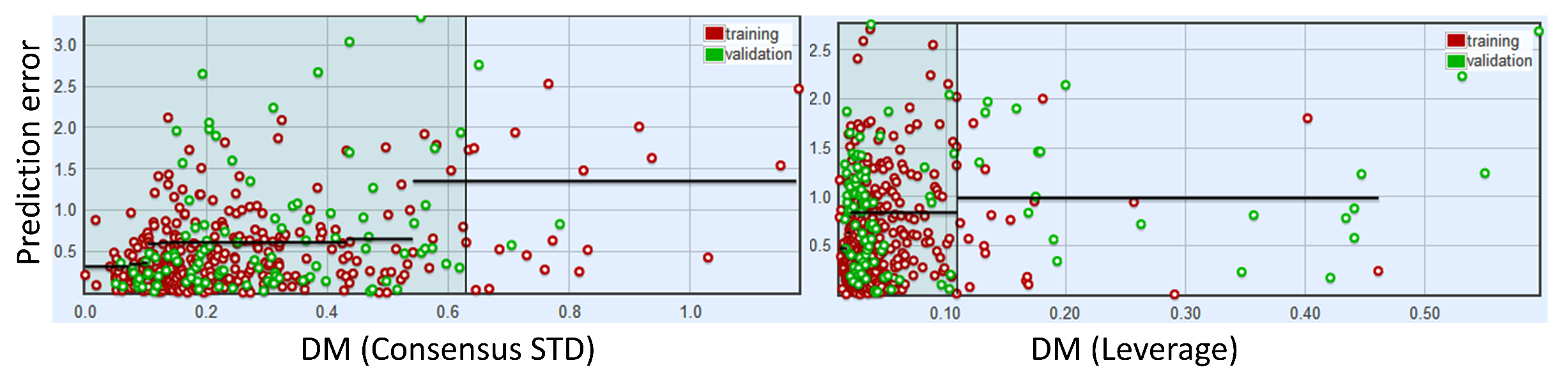 Figure S1. Applicability domain of Model 1 (left) and Model 2 (right)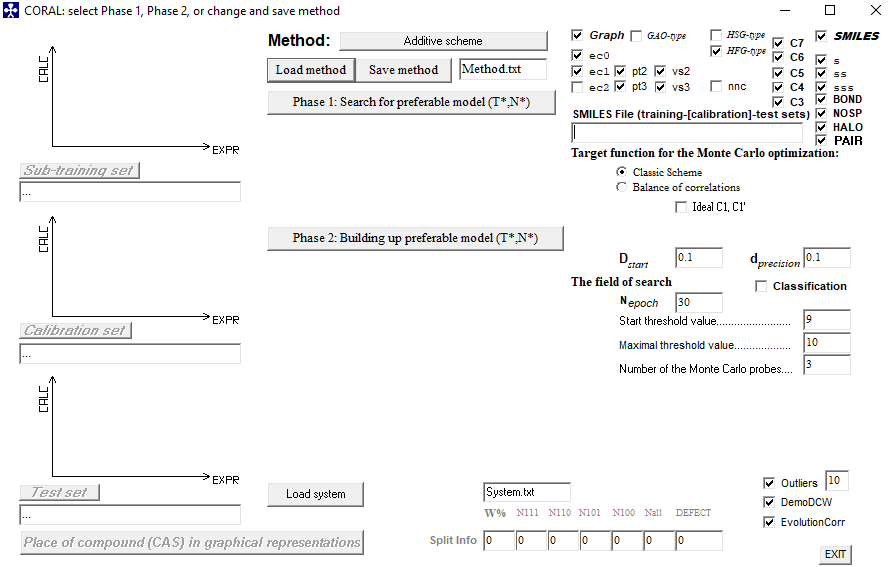 Figure S2. Screenshot of the setup file of Coral package used for generating the QSAR Model 3.ReferencesS. Raghavan, Z. Lu, T. Beeson, K.T. Chapman, W.A. Schleif, D.B. Olsen, M. Stahlhut, C.A. Rutkowski, L. Gabryelski, E. Emini, and J.R. Tata, Synthesis of novel HIV protease inhibitors (PI) with activity against PI-resistant virus, Bioorg. Med. Chem. Lett. 17 (2007), pp. 5432-5436.B.D. Dorsey, R.B. Levin, S.L. Mcdaniel, J.P. Vacca, J.P. Guare, P.L. Darke, J.A. Zugay, E.A. Emini, W.A. Schleif, J.C. Quintero, J.H. Lin, I.W. Chen, M.K. Holloway, P.M.D. Fitzgerald, M.G. Axel, D. Ostovic, P.S. Anderson, and J.R. Huff, L-735,524 - the design of a potent and orally bioavailable HIV protease inhibitor, J. Med. Chem. 37 (1994), pp. 3443-3451.A.K. Ghosh, W.J. Thompson, P.M. Fitzgerald, J.C. Culberson, M.G. Axel, S.P. McKee, J.R. Huff, and P.S. Anderson, Structure-based design of HIV-1 protease inhibitors: replacement of two amides and a 10 pi-aromatic system by a fused bis-tetrahydrofuran, J. Med. Chem. 37 (1994), pp. 2506-2508.A.K. Ghosh, H.Y. Lee, W.J. Thompson, C. Culberson, M.K. Holloway, S.P. Mckee, P.M. Munson, T.T. Duong, A.M. Smith, P.L. Darke, J.A. Zugay, E.A. Emini, W.A. Schleif, J.R. Huff, and P.S. Anderson, The development of cyclic sulfolanes as novel and high-affinity P(2) ligands for HIV-1 protease inhibitors, J. Med. Chem. 37 (1994), pp. 1177-1188.A.K. Ghosh, W.J. Thompson, S.P. Mckee, T.T. Duong, T.A. Lyle, J.C. Chen, P.L. Darke, J.A. Zugay, E.A. Emini, W.A. Schleif, J.R. Huff, and P.S. Anderson, 3-Tetrahydrofuran and pyran urethanes as high-affinity P2-ligands for HIV-1 protease inhibitors, J. Med. Chem. 36 (1993), pp. 292-294.A.K. Ghosh, W.J. Thompson, M.K. Holloway, S.P. Mckee, T.T. Duong, H.Y. Lee, P.M. Munson, A.M. Smith, J.M. Wai, P.L. Darke, J.A. Zugay, E.A. Emini, W.A. Schleif, J.R. Huff, and P.S. Anderson, Potent HIV protease inhibitors - the development of tetrahydrofuranylglycines as novel P(2)-ligands and pyrazine amides as P(3)-ligands, J. Med. Chem. 36 (1993), pp. 2300-2310.A.K. Ghosh, W.J. Thompson, H.Y. Lee, S.P. Mckee, P.M. Munson, T.T. Duong, P.L. Darke, J.A. Zugay, E.A. Emini, W.A. Schleif, J.R. Huff, and P.S. Anderson, Cyclic sulfolanes as novel and high-affinity P-2 ligands for HIV-1 protease inhibitors, J. Med. Chem. 36 (1993), pp. 924-927.S.D. Young, L.S. Payne, W.J. Thompson, N. Gaffin, T.A. Lyle, S.F. Britcher, S.L. Graham, T.H. Schultz, A.A. Deana, P.L. Darke, J. Zugay, W.A. Schleif, J.C. Quintero, E.A. Emini, P.S. Anderson, and J.R. Huff, Hiv-1 Protease Inhibitors Based on Hydroxyethylene Dipeptide Isosteres - an Investigation into the Role of the P1' Side-Chain on Structure Activity, J. Med. Chem. 35 (1992), pp. 1702-1709.T.J. Tucker, W.C. Lumma, L.S. Payne, J.M. Wai, S.J. Desolms, E.A. Giuliani, P.L. Darke, J.C. Heimbach, J.A. Zugay, W.A. Schleif, J.C. Quintero, E.A. Emini, J.R. Huff, and P.S. Anderson, A series of potent HIV-1 protease inhibitors containing a hydroxyethyl secondary amine transition-state isostere - synthesis, enzyme-inhibition, and antiviral activity, J. Med. Chem. 35 (1992), pp. 2525-2533.J.P. Vacca, J.P. Guare, S.J. Desolms, W.M. Sanders, E.A. Giuliani, S.D. Young, P.L. Darke, J. Zugay, I.S. Sigal, W.A. Schleif, J.C. Quintero, E.A. Emini, P.S. Anderson, and J.R. Huff, L-687,908, a potent hydroxyethylene-containing HIV protease inhibitor, J. Med. Chem. 34 (1991), pp. 1225-1228.B.D. Dorsey, C. McDonough, S.L. McDaniel, R.B. Levin, C.L. Newton, J.M. Hoffman, P.L. Darke, J.A. Zugay-Murphy, E.A. Emini, W.A. Schleif, D.B. Olsen, M.W. Stahlhut, C.A. Rutkowski, L.C. Kuo, J.H. Lin, I.W. Chen, S.R. Michelson, M.K. Holloway, J.R. Huff, and J.P. Vacca, Identification of MK-944a: a second clinical candidate from the hydroxylaminepentanamide isostere series of HIV protease inhibitors, J. Med. Chem. 43 (2000), pp. 3386-3399M.K. Holloway, J.M. Wai, T.A. Halgren, P.M. Fitzgerald, J.P. Vacca, B.D. Dorsey, R.B. Levin, W.J. Thompson, L.J. Chen, and S.J. deSolms, A priori prediction of activity for HIV-1 protease inhibitors employing energy minimization in the active site, J. Med. Chem. 38 (1995), pp. 305-317.W.J. Thompson, P.M.D. Fitzgerald, M.K. Holloway, E.A. Emini, P.L. Darke, B.M. Mckeever, W.A. Schleif, J.C. Quintero, J.A. Zugay, T.J. Tucker, J.E. Schwering, C.F. Homnick, J. Nunberg, J.P. Springer, and J.R. Huff, Synthesis and antiviral activity of a series of hiv-1 protease inhibitors with functionality tethered to the P1 or P1' phenyl substituents - X-ray crystal-structure assisted design, J. Med. Chem. 35 (1992), pp. 1685-1701.T.A. Lyle, C.M. Wiscount, J.P. Guare, W.J. Thompson, P.S. Anderson, P.L. Darke, J.A. Zugay, E.A. Emini, W.A. Schleif, J.C. Quintero, R.A.F. Dixon, I.S. Sigal, and J.R. Huff, Benzocycloalkyl amines as novel C-termini for hiv protease inhibitors, J. Med. Chem. 34 (1991), pp. 1228-1230.A.K. Ghosh, Thompson, W. J, Munson, PM, Wenming L, Huff JR., Cyclic sulfone-3-carboxamides as novel P2-ligands for Ro 31-8959 based HIV-1 protease inhibitors, Bioorg Med Chem Lett. 5 (1995), pp. 83-88.Z. Lu, J. Bohn, T. Rano, C.A. Rutkowski, A.L. Simcoe, D.B. Olsen, W.A. Schleif, A. Carella, L. Gabryelski, L. Jin, J.H. Lin, E. Emini, K. Chapman, and J.R. Tata, Orally bioavailable highly potent HIV protease inhibitors against PI-resistant virus, Bioorg. Med. Chem. Lett. 15 (2005), pp. 5311-5314.R.M. Kim, E.A. Rouse, K.T. Chapman, W.A. Schleif, D.B. Olsen, M. Stahlhut, C.A. Rutkowski, E.A. Emini, and J.R. Tata, P1' oxadiazole protease inhibitors with excellent activity against native and protease inhibitor-resistant HIV-1, Bioorg. Med. Chem. Lett. 14 (2004), pp. 4651-4654.J.L. Duffy, B.A. Kirk, N.J. Kevin, K.T. Chapman, W.A. Schleif, D.B. Olsen, M. Stahlhut, C.A. Rutkowski, L.C. Kuo, L. Jin, J.H. Lin, E.A. Emini, and J.R. Tata, HIV-1 protease inhibitors with picomolar potency against PI-resistant HIV-1 by modification of the P1' substituent, Bioorg. Med. Chem. Lett. 13 (2003), pp. 3323-3326.N.J. Kevin, J.L. Duffy, B.A. Kirk, K.T. Chapman, W.A. Schleif, D.B. Olsen, M. Stahlhut, C.A. Rutkowski, L.C. Kuo, L. Jin, J.H. Lin, E.A. Emini, and J.R. Tata, Novel HIV-1 protease inhibitors active against multiple PI-resistant viral strains: coadministration with indinavir, Bioorg. Med. Chem. Lett. 13 (2003), pp. 4027-4030.F. Zhang, K.T. Chapman, W.A. Schleif, D.B. Olsen, M. Stahlhut, C.A. Rutkowski, L.C. Kuo, L. Jin, J.H. Lin, E.A. Emini, and J.R. Tata, The design, synthesis and evaluation of novel HIV-1 protease inhibitors with high potency against PI-resistant viral strains, Bioorg. Med. Chem. Lett. 13 (2003), pp. 2573-2576.Y. Cheng, T.A. Rano, T.T. Huening, F. Zhang, Z. Lu, W.A. Schleif, L. Gabryelski, D.B. Olsen, M. Stahlhut, L.C. Kuo, J.H. Lin, X. Xu, L. Jin, T.V. Olah, D.A. McLoughlin, R.C. King, K.T. Chapman, and J.R. Tata, A combinatorial library of indinavir analogues and its in vitro and in vivo studies, Bioorg. Med. Chem. Lett. 12 (2002), pp. 529-532..E. Kim BM, BE, Gilbert KF, Hanifin CM, Vacca JP, Michelson SR, Darke PL, Zugay JA, Emini EA, Schleif W, Lin JH, Chen IW, Vastag K, Anderson PS, Huff JR. , Cycloalkylpiperazines as HIV-1 protease inhibitors: enhanced oral absorption. , Bioorg. Med. Chem. Lett. 5 (1995), pp. 2707-2712.Z. Lu, S. Raghavan, J. Bohn, M. Charest, M.W. Stahlhut, C.A. Rutkowski, A.L. Simcoe, D.B. Olsen, W.A. Schleif, A. Carella, L. Gabryelski, L. Jin, J.H. Lin, E. Emini, K. Chapman, and J.R. Tata, Design and synthesis of highly potent HIV protease inhibitors with activity against resistant virus, Bioorg. Med. Chem. Lett. 13 (2003), pp. 1821-1824.S. Raghavan, Z. Yang, R.T. Mosley, W.A. Schleif, L. Gabryelski, D.B. Olsen, M. Stahlhut, L.C. Kuo, E.A. Emini, K.T. Chapman, and J.R. Tata, Combinatorial library of indinavir analogues: replacement for the aminoindanol at P2', Bioorg. Med. Chem. Lett. 12 (2002), pp. 2855-2858.J.L. Duffy, N.J. Kevin, B.A. Kirk, K.T. Chapman, W.A. Schleif, D.B. Olsen, M. Stahlhut, C.A. Rutkowski, L.C. Kuo, L. Jin, J.H. Lin, E.A. Emini, and J.R. Tata, Synthesis and activity of novel HIV protease inhibitors with improved potency against multiple PI-resistant viral strains, Bioorg. Med. Chem. Lett. 12 (2002), pp. 2423-2426.Y. Cheng, F. Zhang, T.A. Rano, Z. Lu, W.A. Schleif, L. Gabryelski, D.B. Olsen, M. Stahlhut, C.A. Rutkowski, J.H. Lin, L. Jin, E.A. Emini, K.T. Chapman, and J.R. Tata, Indinavir analogues with blocked metabolism sites as HIV protease inhibitors with improved pharmacological profiles and high potency against PI-resistant viral strains, Bioorg. Med. Chem. Lett. 12 (2002), pp. 2419-2422.T.A. Rano, Y. Cheng, T.T. Huening, F. Zhang, W.A. Schleif, L. Gabryelski, D.B. Olsen, L.C. Kuo, J.H. Lin, X. Xu, T.V. Olah, D.A. McLoughlin, R. King, K.T. Chapman, and J.R. Tata, Combinatorial diversification of indinavir: in vivo mixture dosing of an HIV protease inhibitor library, Bioorg. Med. Chem. Lett. 10 (2000), pp. 1527-1530.N.A. Yehia, W. Antuch, B. Beck, S. Hess, V. Schauer-Vukasinovic, M. Almstetter, P. Furer, E. Herdtweck, and A. Domling, Novel nonpeptidic inhibitors of HIV-1 protease obtained via a new multicomponent chemistry strategy, Bioorg. Med. Chem. Lett. 14 (2004), pp. 3121-3125.C.C. Mak, V.D. Le, Y.C. Lin, J.H. Elder, and C.H. Wong, Design, synthesis, and biological evaluation of HIV/FIV protease inhibitors incorporating a conformationally constrained macrocycle with a small P3' residue, Bioorg. Med. Chem. Lett. 11 (2001), pp. 219-222.C. Perez, M. Pastor, A.R. Ortiz, and F. Gago, Comparative binding energy analysis of HIV-1 protease inhibitors: incorporation of solvent effects and validation as a powerful tool in receptor-based drug design, J. Med. Chem. 41 (1998), pp. 836-852.P.R. Jayatilleke, A.C. Nair, R. Zauhar, and W.J. Welsh, Computational studies on HIV-1 protease inhibitors: influence of calculated inhibitor-enzyme binding affinities on the statistical quality of 3D-QSAR CoMFA models, J. Med. Chem. 43 (2000), pp. 4446-4451.M. Vieth, and D.J. Cummins, DoMCoSAR: a novel approach for establishing the docking mode that is consistent with the structure-activity relationship. Application to HIV-1 protease inhibitors and VEGF receptor tyrosine kinase inhibitors, J. Med. Chem. 43 (2000), pp. 3020-3032.CpdSMILESpIC50Sp 1Sp 2Sp 3Reference1O[C@@H](C(=O)N1COC2([C@H]1C(=O)NCc1c(C)nsc1C)CCCC2)C[C@H](C(=O)N[C@H]1[C@@H](O)COc2c1cccc2)Cc1ccccc110.000TrTrTr12O[C@@H](C(=O)N1COC2([C@H]1C(=O)NCc1c(C)noc1C)CCCC2)C[C@H](C(=O)N[C@H]1[C@@H](O)COc2c1cccc2)Cc1ccccc19.699TrTrTr13O[C@@H](C(=O)N1COC2([C@H]1C(=O)NCc1c(C)cccc1C)CCCC2)C[C@H](C(=O)N[C@H]1[C@@H](O)COc2c1cccc2)Cc1ccccc110.000ClClCl14O[C@@H](C(=O)N1COC2([C@@H]1C(=O)NCc1c(Cl)cccc1Cl)CCCC2)C[C@@H](C(=O)N[C@@H]1[C@H](O)COc2c1cccc2)Cc1ccccc19.959TrClCl15O[C@@H](C(=O)N1COC([C@@H]1C(=O)NCc1c(C)cccc1C)(C)C)C[C@H](C(=O)N[C@H]1CCOc2c1cccc2)Cc1ccccc19.769TrTrTr16O[C@@H](C(=O)N1CCCC[C@@H]1C(=O)NCc1c(C)cccc1C)C[C@H](C(=O)N[C@@H]1[C@H](O)COc2c1cccc2)Cc1ccccc17.377ClClCl17O[C@@H](C(=O)N1CCC[C@@H]1C(=O)NCc1c(C)cccc1C)C[C@H](C(=O)N[C@H]1[C@@H](O)COc2c1cccc2)Cc1ccccc17.854ITrItrItr18O[C@@H](C(=O)N1CCC([C@@H]1C(=O)NCc1c(C)cccc1C)(C)C)C[C@H](C(=O)N[C@@H]1CCOc2c1cccc2)Cc1ccccc19.854TrTrTr19O[C@@H](C(=O)N1CC[C@H]1C(=O)NCc1c(C)cccc1C)C[C@H](C(=O)N[C@H]1[C@@H](O)COc2c1cccc2)Cc1ccccc17.046TrClCl110O[C@H](CN1CCN(C[C@H]1C(=O)NC(C)(C)C)S(=O)(=O)c1nc(sc1C)C)C[C@H](C(=O)N[C@H]1[C@H](O)Cc2c1cccc2)Cc1ccccc19.796TrClCl211O[C@H](CN1CCN(C[C@H]1C(=O)NC(C)(C)C)S(=O)(=O)c1cccc2c1nccc2)C[C@H](C(=O)N[C@H]1[C@H](O)Cc2c1cccc2)Cc1ccccc110.886TrTrTr212O[C@H](CN1CCN(C[C@H]1C(=O)NC(C)(C)C)Cc1ccncc1)C[C@H](C(=O)N[C@H]1[C@H](O)Cc2c1cccc2)Cc1ccccc19.409TrTrTr213O[C@H](CN1CCN(C[C@H]1C(=O)NC(C)(C)C)Cc1cccnc1)C[C@H](C(=O)N[C@@H]1[C@H](O)Cc2c1cccc2)Cc1ccccc19.252TrTrItr214O[C@H](CN1CCN(C[C@H]1C(=O)NC(C)(C)C)CC(=O)OC(C)(C)C)C[C@H](C(=O)N[C@H]1[C@H](O)Cc2c1cccc2)Cc1ccccc19.092TrClCl215O[C@H](CN1CCN(C[C@H]1C(=O)NC(C)(C)C)C(=O)c1cc2ccccc2oc1=O)C[C@H](C(=O)N[C@H]1[C@H](O)Cc2c1cccc2)Cc1ccccc19.886ClTrTr216O[C@@H](C[C@H](C(=O)N[C@H]1[C@H](O)Cc2c1cccc2)Cc1ccccc1)CN1CCNC[C@H]1C(=O)NC(C)(C)C7.420ClClCl217O[C@@H](C[C@H](C(=O)N[C@H]1[C@H](O)Cc2c1cccc2)Cc1ccccc1)CN1CCN(C[C@H]1C(=O)NC(C)(C)C)CCOCc1ccccc19.000TrTrCl218O[C@@H](C[C@H](C(=O)N[C@H]1[C@H](O)Cc2c1cccc2)Cc1ccccc1)CN1CCN(C[C@H]1C(=O)NC(C)(C)C)Cc1ccccc1S9.268ClClCl219O[C@@H](C[C@H](C(=O)N[C@H]1[C@H](O)Cc2c1cccc2)Cc1ccccc1)CN1CCN(C[C@H]1C(=O)NC(C)(C)C)Cc1ccccc19.523TrTrTr220O[C@@H](C[C@H](C(=O)N[C@H]1[C@H](O)Cc2c1cccc2)Cc1ccccc1)CN1CCN(C[C@H]1C(=O)NC(C)(C)C)Cc1ccc(cc1F)F9.509ClTrTr221O[C@@H](C[C@H](C(=O)N[C@H]1[C@H](O)Cc2c1cccc2)Cc1ccccc1)CN1CCN(C[C@H]1C(=O)NC(C)(C)C)Cc1ccc(cc1[S-])Br10.222TrTrTr222CCN1CCN([C@@H](C1)C(=O)NC(C)(C)C)C[C@H](C[C@H](C(=O)N[C@H]1[C@H](O)Cc2c1cccc2)Cc1ccccc1)O8.215ClItrCl223O[C@H](CN1CCN(C[C@H]1C(=O)NC(C)(C)C)S(=O)(=O)c1cccnc1)C[C@H](C(=O)N[C@@H]1[C@H](O)Cc2c1cccc2)Cc1ccccc19.523TrTrTr224O[C@H](CN1C[C@H](C[C@H]1C(=O)NC(C)(C)C)Oc1ccc2c(c1)cccc2)C[C@H](C(=O)N[C@@H]1[C@H](O)Cc2c1cccc2)Cc1ccccc17.824ClItrTr225O[C@@H](C[C@H](C(=O)N[C@@H]1[C@H](O)Cc2c1cccc2)Cc1ccccc1)CN1CCN(C[C@H]1C(=O)NC(C)(C)C)C(=O)OCc1ccccc19.456TrTrTr226O[C@@H](C[C@H](C(=O)N[C@@H]1[C@H](O)Cc2c1cccc2)Cc1ccccc1)C[N@@H+]1CCCC[C@H]1C(=O)NC(C)(C)C7.097ITrItrItr227O[C@@H](C[C@H](C(=O)N[C@@H]1[C@H](O)Cc2c1cccc2)Cc1ccccc1)C[N@@H+]1C[C@H]2CCCC[C@H]2C[C@H]1C(=O)NC(C)(C)C8.108ITrClTr228O=C(O[C@H]1CO[C@@H]2[C@H]1CCO2)N[C@H]([C@@H](CN1C[C@H]2CCCC[C@H]2C[C@H]1C(=O)NC(C)(C)C)O)Cc1ccccc16.879TrItrItr329O=C(O[C@@H]1CO[C@H]2[C@@H]1CCO2)N[C@H]([C@@H](CN1C[C@H]2CCCC[C@H]2C[C@H]1C(=O)NC(C)(C)C)O)Cc1ccccc18.194TrItrItr330NC(=O)C[C@H](C(=O)N[C@H]([C@@H](CN1C[C@H]2CCCC[C@H]2C[C@H]1C(=O)NC(C)(C)C)O)Cc1ccccc1)NC(=O)c1ccc2c(n1)cccc29.638TrTrTr331CCOc1ccc(cn1)CN1CCN([C@@H](C1)C(=O)NC(C)(C)C)C[C@H](C[C@H](C(=O)N[C@H]1[C@H](O)Cc2c1cccc2)Cc1ccccc1)O8.469TrItrItr332O=C(O[C@H]1CS(=O)(=O)C[C@H]1C)N[C@H]([C@@H](CN1C[C@H]2CCCC[C@H]2C[C@H]1C(=O)NC(C)(C)C)O)Cc1ccccc16.666TrTrTr433O=C(O[C@H]1CCS(=O)(=O)[C@H]1C)N[C@H]([C@@H](CN1C[C@H]2CCCC[C@H]2C[C@H]1C(=O)NC(C)(C)C)O)Cc1ccccc17.943ClClTr434O=C(O[C@H]1CCS(=O)(=O)[C@H]1C)N[C@H]([C@@H](CN1C[C@H]2CCC[C@H]2C[C@H]1C(=O)NC(C)(C)C)O)Cc1ccccc17.900ClTrTr435O=C(O[C@@H]1CCS(=O)(=O)[C@@H]1C1CCCC1)N[C@H]([C@@H](CN1C[C@H]2CCCC[C@H]2C[C@H]1C(=O)NC(C)(C)C)O)Cc1ccccc17.646ClTrTr436O=C(O[C@@H]1CCS(=O)(=O)[C@@H]1C)N[C@H]([C@@H](CN1C[C@H]2CCCC[C@H]2C[C@H]1C(=O)NC(C)(C)C)O)Cc1ccccc17.652ClTrItr437O=C(O[C@@H]1CCS(=O)(=O)[C@@H]1C(C)C)N[C@H]([C@@H](CN1CC[N@H+](C[C@H]1C(=O)NC(C)(C)C)C1CCCCCC1)O)Cc1ccccc17.039TrTrCl438O=C(N[C@H]([C@@H](CN1C[C@H]2CCCC[C@H]2C[C@H]1C(=O)NC(C)(C)C)O)Cc1ccccc1)OC1CS(=O)(=O)C16.983TrClCl439O=C(N[C@H]([C@@H](CN1C[C@H]2CCCC[C@H]2C[C@H]1C(=O)NC(C)(C)C)O)Cc1ccccc1)O[C@H]1CCSC16.879ClClTr440O=C(N[C@H]([C@@H](CN1C[C@H]2CCCC[C@H]2C[C@H]1C(=O)NC(C)(C)C)O)Cc1ccccc1)O[C@H]1C[C@H](S(=O)(=O)C1)C7.086TrTrTr441O=C(N[C@H]([C@@H](CN1C[C@H]2CCCC[C@H]2C[C@H]1C(=O)NC(C)(C)C)O)Cc1ccccc1)O[C@@H]1CCSC16.658TrItrItr442O=C(N[C@H]([C@@H](CN1C[C@H]2CCCC[C@H]2C[C@H]1C(=O)NC(C)(C)C)O)Cc1ccccc1)O[C@@H]1CCCS(=O)(=O)C15.684TrTrTr443O=C(N[C@H]([C@@H](CN1C[C@H]2CCCC[C@H]2C[C@H]1C(=O)NC(C)(C)C)O)Cc1ccccc1)O[C@@H]1C[C@@H](S(=O)(=O)C1)C5.796ClItrCl444O=C(N[C@H]([C@@H](CN1C[C@H]2CCC[C@H]2C[C@H]1C(=O)NC(C)(C)C)O)Cc1ccccc1)O[C@@H]1COCC17.215ITrClCl445CCCC[C@H]1[C@H](CCS1(=O)=O)OC(=O)N[C@H]([C@@H](CN1C[C@H]2CCCC[C@H]2C[C@H]1C(=O)NC(C)(C)C)O)Cc1ccccc17.827ITrTrCl446CCCC[C@@H]1[C@@H](CCS1(=O)=O)OC(=O)N[C@H]([C@@H](CN1C[C@H]2CCCC[C@H]2C[C@H]1C(=O)NC(C)(C)C)O)Cc1ccccc17.339ClTrItr447CCC[C@H]1[C@H](CCS1(=O)=O)OC(=O)N[C@H]([C@@H](CN1C[C@H]2CCCC[C@H]2C[C@H]1C(=O)NC(C)(C)C)O)Cc1ccccc18.208TrTrTr448CC(C[C@@H](C(=O)N[C@H](C(=O)N)Cc1ccccc1)NC(=O)[C@@H](C[C@@H]([C@@H](NC(=O)[C@@H](NC(=O)OC(C)(C)C)Cc1ccccc1)Cc1ccccc1)O)Cc1ccccc1)C7.699TrItrCl449O=C(O[C@H]1CCS(=O)(=O)[C@H]1C1CCCC1)N[C@H]([C@@H](CN1C[C@H]2CCCC[C@H]2C[C@H]1C(=O)NC(C)(C)C)O)Cc1ccccc18.208TrTrTr450O=C(O[C@@H]1CS(=O)(=O)C[C@@H]1C)N[C@H]([C@@H](CN1C[C@H]2CCCC[C@H]2C[C@H]1C(=O)NC(C)(C)C)O)Cc1ccccc17.155TrItrTr451O=C(O[C@@H]1CCS(=O)(=O)[C@@H]1C(C)C)N[C@H]([C@@H](CN1C[C@H]2CCC[C@H]2C[C@H]1C(=O)NC(C)(C)C)O)Cc1ccccc18.523TrTrTr452O=C(N[C@H]([C@@H](CN1C[C@H]2CCCC[C@H]2C[C@H]1C(=O)NC(C)(C)C)O)Cc1ccccc1)O[C@H]1CCCS(=O)(=O)C15.758TrTrTr453O=C(N[C@H]([C@@H](CN1C[C@H]2CCC[C@H]2C[C@H]1C(=O)NC(C)(C)C)O)Cc1ccccc1)O[C@H]1CCS(=O)(=O)C17.947ITrTrTr454CCC[C@@H]1[C@@H](CCS1(=O)=O)OC(=O)N[C@H]([C@@H](CN1C[C@H]2CCCC[C@H]2C[C@H]1C(=O)NC(C)(C)C)O)Cc1ccccc17.697TrTrTr455O=C(O[C@H]1COCC=C1)N[C@H]([C@@H](CN1C[C@H]2CCCC[C@H]2C[C@@H]1C(=O)NC(C)(C)C)O)Cc1ccccc17.311TrTrTr556O=C(O[C@@H]1COCC=C1)N[C@H]([C@@H](CN1C[C@H]2CCCC[C@H]2C[C@@H]1C(=O)NC(C)(C)C)O)Cc1ccccc16.503ITrClItr557O=C(N[C@H]([C@H](C[C@H](C(=O)N[C@@H]1[C@H](O)Cc2c1cccc2)Cc1ccccc1)O)Cc1ccccc1)OC1CCOCC18.914ITrItrTr558O=C(N[C@H]([C@H](C[C@H](C(=O)N[C@@H]1[C@H](O)Cc2c1cccc2)Cc1ccccc1)O)Cc1ccccc1)OC1CCCC19.481TrClCl559O=C(N[C@H]([C@H](C[C@H](C(=O)N[C@@H]1[C@H](O)Cc2c1cccc2)Cc1ccccc1)O)Cc1ccccc1)O[C@H]1COCC110.523ClClCl560O=C(N[C@H]([C@H](C[C@H](C(=O)N[C@@H]1[C@H](O)Cc2c1cccc2)Cc1ccccc1)O)Cc1ccccc1)O[C@@H]1COCC110.222ClClTr561O=C(N[C@H]([C@@H](CN1C[C@H]2CCCC[C@H]2C[C@@H]1C(=O)NC(C)(C)C)O)Cc1ccccc1)O[C@H]1CCCOC16.407TrTrTr562O=C(N[C@H]([C@@H](CN1C[C@H]2CCCC[C@H]2C[C@@H]1C(=O)NC(C)(C)C)O)Cc1ccccc1)O[C@@H]1CCOC16.159TrTrTr563O=C(N[C@H]([C@@H](CN1C[C@H]2CCCC[C@H]2C[C@@H]1C(=O)NC(C)(C)C)O)Cc1ccccc1)O[C@@H]1CCCOC16.511TrTrTr564Ic1ccc(cc1)C[C@@H](C(=O)N[C@@H]1[C@H](O)Cc2c1cccc2)C[C@@H]([C@@H](NC(=O)OC(C)(C)C)Cc1ccccc1)O9.143TrClCl865O[C@@H]([C@H](Cc1ccccc1)NC(=O)[C@H](C1CCOCC1)NC(=O)c1ccc2c(n1)cccc2)CN1C[C@H]2CCCC[C@H]2C[C@H]1C(=O)NC(C)(C)C7.168ITrTrTr666O[C@@H]([C@H](Cc1ccccc1)NC(=O)[C@H](C1CCCC1)NC(=O)c1ccc2c(n1)cccc2)CN1C[C@H]2CCCC[C@H]2C[C@H]1C(=O)NC(C)(C)C8.585TrClCl667O[C@@H]([C@H](Cc1ccccc1)NC(=O)[C@H]([C@H]1CCS(=O)(=O)C1)NC(=O)c1ccc2c(n1)cccc2)CN1C[C@H]2CCCC[C@H]2C[C@H]1C(=O)NC(C)(C)C9.301TrTrTr668O[C@@H]([C@H](Cc1ccccc1)NC(=O)[C@H]([C@@H]1CSCC1)NC(=O)c1ccc2c(n1)cccc2)CN1C[C@H]2CCCC[C@H]2C[C@H]1C(=O)NC(C)(C)C9.222TrClCl669O[C@@H]([C@H](Cc1ccccc1)NC(=O)[C@H]([C@@H]1COCC1)NC(=O)c1nc(Cl)c(nc1N)N(C)C)CN1C[C@H]2CCCC[C@H]2C[C@H]1C(=O)NC(C)(C)C9.620TrTrTr670O[C@@H]([C@H](Cc1ccccc1)NC(=O)[C@H]([C@@H]1COCC1)NC(=O)c1cnc(c(n1)Cl)N(C)C)CN1C[C@H]2CCCC[C@H]2C[C@H]1C(=O)NC(C)(C)C10.222TrItrItr671O[C@@H]([C@H](Cc1ccccc1)NC(=O)[C@H]([C@@H]1CCS(=O)(=O)C1)NC(=O)c1ccc2c(n1)cccc2)CN1C[C@H]2CCCC[C@H]2C[C@H]1C(=O)NC(C)(C)C7.409ClItrItr672COC(=O)c1nc(Cl)c(nc1N)N[C@H](C(=O)N[C@H]([C@@H](CN1C[C@H]2CCCC[C@H]2C[C@H]1C(=O)NC(C)(C)C)O)Cc1ccccc1)[C@@H]1COCC19.796TrClCl673CC([C@@H](C(=O)N[C@H]([C@@H](CN1C[C@H]2CCCC[C@H]2C[C@H]1C(=O)NC(C)(C)C)O)Cc1ccccc1)NC(=O)c1cnc2c(n1)cccc2)C9.409TrTrTr674CC([C@@H](C(=O)N[C@H]([C@@H](CN1C[C@H]2CCCC[C@H]2C[C@H]1C(=O)NC(C)(C)C)O)Cc1ccccc1)NC(=O)c1ccc2c(n1)cccc2)C9.155TrClItr675O[C@@H]([C@H](Cc1ccccc1)NC(=O)[C@H]([C@H]1CSCC1)NC(=O)c1ccc2c(n1)cccc2)CN1C[C@H]2CCCC[C@H]2C[C@H]1C(=O)NC(C)(C)C8.481ClClTr676O[C@@H]([C@H](Cc1ccccc1)NC(=O)[C@H]([C@@H]1COCC1)NC(=O)c1cnccn1)CN1C[C@H]2CCCC[C@H]2C[C@H]1C(=O)NC(C)(C)C8.548TrTrTr677O[C@@H]([C@H](Cc1ccccc1)NC(=O)[C@H]([C@@H]1COCC1)NC(=O)c1cnc2c(n1)cccc2)CN1C[C@H]2CCCC[C@H]2C[C@H]1C(=O)NC(C)(C)C9.921ITrItrTr678O[C@@H]([C@H](Cc1ccccc1)NC(=O)[C@H]([C@@H]1COCC1)NC(=O)c1cc(=O)c2c(o1)cccc2)CN1C[C@H]2CCCC[C@H]2C[C@H]1C(=O)NC(C)(C)C9.959TrTrCl679CC([C@@H](C(=O)N[C@H]([C@@H](CN1C[C@H]2CCCC[C@H]2C[C@H]1C(=O)NC(C)(C)C)O)Cc1ccccc1)NC(=O)c1cc(=O)c2c(o1)cccc2)C9.824ClTrTr680C[N@@H+]1CCN(CC1)c1ncc(nc1Cl)C(=O)N[C@H](C(=O)N[C@H]([C@@H](CN1C[C@H]2CCCC[C@H]2C[C@H]1C(=O)NC(C)(C)C)O)Cc1ccccc1)[C@@H]1COCC110.149ITrClCl681O=C(O[C@H]1CCS(=O)(=O)[C@H]1C(C)C)N[C@H]([C@@H](CN1C[C@H]2CCCC[C@H]2C[C@@H]1C(=O)NC(C)(C)C)O)Cc1ccccc17.959TrItrItr782O=C(O[C@@H]1CCS(=O)(=O)[C@@H]1C)N[C@H]([C@@H](CN1C[C@H]2CCCC[C@H]2C[C@@H]1C(=O)NC(C)(C)C)O)Cc1ccccc17.652TrTrTr783O=C(O[C@@H]1CCS(=O)(=O)[C@@H]1C(C)C)N[C@H]([C@@H](CN1C[C@H]2CCCC[C@H]2C[C@@H]1C(=O)NC(C)(C)C)O)Cc1ccccc18.523TrTrTr784O=C(O[C@@H]1CCO[C@@H]1C)N[C@H]([C@@H](CN1C[C@H]2CCCC[C@H]2C[C@@H]1C(=O)NC(C)(C)C)O)Cc1ccccc16.772ClClTr785CC[C@H]1[C@H](CCS1(=O)=O)OC(=O)N[C@H]([C@@H](CN1C[C@H]2CCCC[C@H]2C[C@@H]1C(=O)NC(C)(C)C)O)Cc1ccccc18.268TrTrTr786CC[C@@H]1[C@@H](CCS1(=O)=O)OC(=O)N[C@H]([C@@H](CN1C[C@H]2CCCC[C@H]2C[C@@H]1C(=O)NC(C)(C)C)O)Cc1ccccc17.883TrTrTr787CC(C[C@@H]1[C@@H](CCS1(=O)=O)OC(=O)N[C@H]([C@@H](CN1C[C@H]2CCCC[C@H]2C[C@@H]1C(=O)NC(C)(C)C)O)Cc1ccccc1)C7.523TrTrTr788O=C(O[C@H]1CCS(=O)(=O)[C@H]1C)N[C@H]([C@@H](CN1C[C@H]2CCCC[C@H]2C[C@@H]1C(=O)NC(C)(C)C)O)Cc1ccccc17.943ClItrTr789O=C(O[C@H]1CCO[C@H]1C)N[C@H]([C@@H](CN1C[C@H]2CCCC[C@H]2C[C@H]1C(=O)NC(C)(C)C)O)Cc1ccccc17.281TrTrTr790O=C(O[C@H]1CCO[C@H]1C)N[C@H]([C@@H](CN1C[C@H]2CCCC[C@H]2C[C@@H]1C(=O)NC(C)(C)C)O)Cc1ccccc17.281TrTrTr791O=C(O[C@@H]1CCO[C@@H]1C)N[C@H]([C@@H](CN1C[C@H]2CCCC[C@H]2C[C@H]1C(=O)NC(C)(C)C)O)Cc1ccccc16.772TrClTr792O=C(N[C@H]([C@@H](CN1C[C@H]2CCCC[C@H]2C[C@@H]1C(=O)NC(C)(C)C)O)Cc1ccccc1)OCCS(=O)(=O)C5.987TrClTr793O=C(N[C@H]([C@@H](CN1C[C@H]2CCCC[C@H]2C[C@@H]1C(=O)NC(C)(C)C)O)Cc1ccccc1)O[C@H]1CCS(=O)(=O)C17.125TrTrTr794O=C(N[C@H]([C@@H](CN1C[C@H]2CCCC[C@H]2C[C@@H]1C(=O)NC(C)(C)C)O)Cc1ccccc1)O[C@H]1CCOC16.796TrTrTr795CC(C[C@H]1[C@H](CCS1(=O)=O)OC(=O)N[C@H]([C@@H](CN1C[C@H]2CCCC[C@H]2C[C@@H]1C(=O)NC(C)(C)C)O)Cc1ccccc1)C7.921TrTrTr796OCCCc1ccc(cc1)C[C@@H](C(=O)N[C@@H]1[C@H](O)Cc2c1cccc2)C[C@@H]([C@H](Cc1ccccc1)NC(=O)OC(C)(C)C)O10.000TrClCl897OCCc1ccc(cc1)C[C@@H](C(=O)N[C@@H]1[C@H](O)Cc2c1cccc2)C[C@@H]([C@H](Cc1ccccc1)NC(=O)OC(C)(C)C)O9.796TrTrTr898Oc1cccc(c1)C[C@@H](C(=O)N[C@@H]1[C@H](O)Cc2c1cccc2)C[C@@H]([C@@H](NC(=O)OC(C)(C)C)Cc1ccccc1)O9.678TrTrTr899O=C(OC(C)(C)C)N[C@H]([C@H](C[C@H](C(=O)N[C@@H]1[C@H](O)Cc2c1cccc2)Cc1ccccc1)O)Cc1ccccc19.638TrTrTr8100O=C(OC(C)(C)C)N[C@H]([C@H](C[C@H](C(=O)N[C@@H]1[C@H](O)Cc2c1cccc2)Cc1ccc(cc1)S(=O)(=O)C)O)Cc1ccccc19.770TrClTr8101O=C(OC(C)(C)C)N[C@H]([C@H](C[C@H](C(=O)N[C@@H]1[C@H](O)Cc2c1cccc2)Cc1ccc(cc1)CCCN1CCOCC1)O)Cc1ccccc19.367TrTrTr8102O=C(OC(C)(C)C)N[C@H]([C@H](C[C@H](C(=O)N[C@@H]1[C@H](O)Cc2c1cccc2)Cc1ccc(cc1)C(F)(F)F)O)Cc1ccccc19.585TrItrItr8103O=C(OC(C)(C)C)N[C@H]([C@H](C[C@H](C(=O)N[C@@H]1[C@H](O)Cc2c1cccc2)Cc1ccc(cc1)[S@@](=O)C)O)Cc1ccccc19.292TrTrTr8104O=C(OC(C)(C)C)N[C@H]([C@H](C[C@H](C(=O)N[C@@H]1[C@H](O)Cc2c1cccc2)Cc1ccc(cc1)[N+](=O)[O-])O)Cc1ccccc19.569TrTrCl8105O=C(OC(C)(C)C)N[C@H]([C@H](C[C@H](C(=O)N[C@@H]1[C@H](O)Cc2c1cccc2)C/C=C/c1ccc(cc1)CCN1CCOCC1)O)Cc1ccccc19.538ClClTr8106Nc1ccc(cc1)C[C@@H](C(=O)N[C@@H]1[C@H](O)Cc2c1cccc2)C[C@@H]([C@@H](NC(=O)OC(C)(C)C)Cc1ccccc1)O9.509TrTrTr8107CSc1ccc(cc1)C[C@@H](C(=O)N[C@@H]1[C@H](O)Cc2c1cccc2)C[C@@H]([C@@H](NC(=O)OC(C)(C)C)Cc1ccccc1)O9.658TrClItr8108COCCOCOCCCc1ccc(cc1)C[C@@H](C(=O)N[C@@H]1[C@H](O)Cc2c1cccc2)C[C@@H]([C@@H](NC(=O)OC(C)(C)C)Cc1ccccc1)O10.155TrTrCl8109COC(CCc1ccc(cc1)C[C@@H](C(=O)N[C@@H]1[C@H](O)Cc2c1cccc2)C[C@@H]([C@H](Cc1ccccc1)NC(=O)OC(C)(C)C)O)OC10.097ClClCl8110Cc1ccc(cc1)C[C@@H](C(=O)N[C@@H]1[C@H](O)Cc2c1cccc2)C[C@@H]([C@@H](NC(=O)OC(C)(C)C)Cc1ccccc1)O9.538TrTrTr8111CC(C[C@@H](C(=O)N[C@H](C(=O)N)Cc1ccccc1)NC(=O)[C@@H](C[C@@H]([C@@H](NC(=O)OC(C)(C)C)Cc1ccccc1)O)CCCc1ccccc1)C9.444TrClItr8112CC(C[C@@H](C(=O)N[C@H](C(=O)N)Cc1ccccc1)NC(=O)[C@@H](C[C@@H]([C@@H](NC(=O)OC(C)(C)C)Cc1ccccc1)O)Cc1ccccc1)C9.377TrTrTr8113CC(C[C@@H](C(=O)N[C@H](C(=O)N)Cc1ccccc1)NC(=O)[C@@H](C[C@@H]([C@@H](NC(=O)OC(C)(C)C)Cc1ccccc1)O)Cc1ccc(cc1)c1ccccc1)C9.367TrTrCl8114CC(C[C@@H](C(=O)N[C@H](C(=O)N)Cc1ccccc1)NC(=O)[C@@H](C[C@@H]([C@@H](NC(=O)OC(C)(C)C)Cc1ccccc1)O)C)C8.222TrClCl8115OCc1ccc(cc1)C[C@@H](C(=O)N[C@@H]1[C@H](O)Cc2c1cccc2)C[C@@H]([C@@H](NC(=O)OC(C)(C)C)Cc1ccccc1)O9.770TrTrTr8116O=C(OC(C)(C)C)N[C@H]([C@H](C[C@H](C(=O)N[C@@H]1[C@H](O)Cc2c1cccc2)Cc1ccc(cc1)C(C)(C)C)O)Cc1ccccc19.569TrTrTr8117O=C(OC(C)(C)C)N[C@H]([C@H](C[C@H](C(=O)N[C@@H]1[C@H](O)Cc2c1cccc2)C/C=C/c1ccc(cc1)O)O)Cc1ccccc19.770ClClTr8118Fc1ccc(cc1)C[C@@H](C(=O)N[C@@H]1[C@H](O)Cc2c1cccc2)C[C@@H]([C@@H](NC(=O)OC(C)(C)C)Cc1ccccc1)O9.357TrClTr8119COCCOCOCCc1ccc(cc1)C[C@@H](C(=O)N[C@@H]1[C@H](O)Cc2c1cccc2)C[C@@H]([C@H](Cc1ccccc1)NC(=O)OC(C)(C)C)O9.886TrTrTr8120CC(C[C@@H](C(=O)N[C@H](C(=O)N)Cc1ccccc1)NC(=O)[C@H](Cc1cccc2c1cccc2)C[C@@H]([C@@H](NC(=O)OC(C)(C)C)Cc1ccccc1)O)C8.921TrTrTr8121OC[C@@H](c1ccccc1)NC(=O)[C@H](Cc1ccccc1)NC[C@H]([C@@H](NC(=O)OC(C)(C)C)Cc1ccccc1)O4.420ClClCl9122O=C(OC(C)(C)C)N[C@H]([C@@H](CN[C@@H]([C@@H](c1ccccc1)O)C(=O)N[C@@H]1[C@H](O)Cc2c1cccc2)O)Cc1ccccc15.071ITrItrItr9123NC(=O)C[C@H](C(=O)N[C@H]([C@@H](CN[C@H](C(=O)N[C@H]1[C@H](O)Cc2c1cccc2)Cc1ccccc1)O)Cc1ccccc1)NC(=O)c1ccc2c(n1)cccc28.268ITrClCl9124NC(=O)C[C@H](C(=O)N[C@H]([C@@H](CN[C@H](C(=O)N[C@@H]1[C@H](O)Cc2c1cccc2)Cc1ccccc1)O)Cc1ccccc1)[NH3+]5.959ClClCl9125NC(=O)C[C@@H](C(=O)N[C@H]([C@@H](CN1C[C@H]2CCCC[C@H]2C[C@H]1C(=O)NC(C)(C)C)O)Cc1ccccc1)NC(=O)c1ccc2c(n1)cccc29.638TrTrTr9126NC(=O)C[C@@H](C(=O)N[C@H]([C@@H](CN[C@H](C(=O)N[C@@H]1[C@H](O)Cc2c1cccc2)Cc1ccccc1)O)Cc1ccccc1)NC(=O)OC(C)(C)C6.530TrTrCl9127O=C(OC(C)(C)C)N[C@H]([C@H](C[C@H](C(=O)NCc1ccccc1)Cc1ccccc1)O)Cc1ccccc16.955TrClTr10128CC[C@@H]([C@H](C(=O)NCc1nc2c([nH]1)cccc2)NC(=O)[C@@H](C[C@@H]([C@@H](NC(=O)OC(C)(C)C)Cc1ccccc1)O)Cc1ccccc1)C10.155ClClCl10129CC[C@@H]([C@H](C(=O)NC[C@@H](CO)O)NC(=O)[C@H](Cc1ccccc1)C[C@@H]([C@H](Cc1ccccc1)NC(=O)OC(C)(C)C)O)C9.824TrClCl10130CC(CCNC(=O)[C@H](Cc1ccccc1)C[C@@H]([C@H](Cc1ccccc1)NC(=O)OC(C)(C)C)O)C6.328TrTrItr10131CC(C[C@H](C(=O)NCc1ccccc1)NC(=O)[C@@H](C[C@@H]([C@@H](NC(=O)OC(C)(C)C)Cc1ccccc1)O)Cc1ccccc1)C8.854ClClCl10132CC(C[C@@H](C(=O)N[C@H](C(=O)N)Cc1ccccc1)NC(=O)[C@@H](C[C@@H]([C@@H](NC(=O)OC(C)(C)C)Cc1ccccc1)O)C/C=C/c1ccccc1)C9.824TrTrTr10133CC(C[C@@H](C(=O)N[C@H](C(=O)N)Cc1ccccc1)NC(=O)[C@@H](C[C@@H]([C@@H](NC(=O)CC(C)(C)C)Cc1ccccc1)O)Cc1ccccc1)C8.222TrClCl10134CC(C[C@@H](C(=O)N[C@H](C(=O)N)Cc1ccccc1)NC(=O)[C@@H](C[C@@H]([C@@H](NC(=O)[C@@H](NC(=O)[C@@H](NC(=O)OC(C)(C)C)Cc1ccccc1)Cc1ccccc1)Cc1ccccc1)O)Cc1ccccc1)C9.000ITrItrItr10135CC[C@@H]([C@H](C(=O)NCc1ccccc1)NC(=O)[C@@H](C[C@@H]([C@@H](NC(=O)OC(C)(C)C)Cc1ccccc1)O)Cc1ccccc1)C9.149ClItrTr10136CC(C[C@H](C(=O)NCCc1ccccc1)NC(=O)[C@@H](C[C@@H]([C@@H](NC(=O)OC(C)(C)C)Cc1ccccc1)O)Cc1ccccc1)C7.921ClTrTr10137CC(C[C@H](C(=O)N)NC(=O)[C@H](Cc1ccccc1)C[C@@H]([C@H](Cc1ccccc1)NC(=O)OC(C)(C)C)O)C7.921TrTrTr10138OCc1cnc2c(c1)cc(o2)CN1CCN([C@H](C1)C(=O)NC(C)(C)C)C[C@@H](C[C@H](C(=O)N[C@H]1[C@@H](O)Cc2c1cccc2)Cc1ccccc1)O9.745TrTrTr11139O[C@H](CN1CCN(C[C@H]1C(=O)NC(C)(C)C)Cc1cnc2c(c1)cccc2)C[C@H](C(=O)N[C@H]1[C@H](O)Cc2c1cccc2)Cc1ccccc19.854TrTrTr11140O[C@H](CN1CCN(C[C@H]1C(=O)NC(C)(C)C)Cc1cnc2c(c1)c(C)nn2C)C[C@H](C(=O)N[C@H]1[C@H](O)Cc2c1cccc2)Cc1ccccc19.456TrTrTr11141O[C@H](C[C@H](C(=O)N[C@@H]1[C@@H](O)Cc2c1cccc2)Cc1ccccc1)CN1CCN(C[C@H]1C(=O)NC(C)(C)C)Cc1oc2c(c1C)cccc29.959ClTrTr11142O[C@H](C[C@H](C(=O)N[C@@H]1[C@@H](O)Cc2c1cccc2)Cc1ccccc1)CN1CCN(C[C@H]1C(=O)NC(C)(C)C)Cc1ccc2c(c1)cco28.770ITrItrItr11143O[C@H](C[C@H](C(=O)N[C@@H]1[C@@H](O)Cc2c1cccc2)Cc1ccccc1)CN1CCN(C[C@@H]1C(=O)NC(C)(C)C)Cc1cc2c(s1)nccc29.959ClTrTr11144O[C@H](C[C@H](C(=O)N[C@@H]1[C@@H](O)Cc2c1cccc2)Cc1ccccc1)CN1CCN(C[C@@H]1C(=O)NC(C)(C)C)Cc1cc2c(o1)nccc29.495ITrTrTr11145O[C@@H](CN1CCN(C[C@@H]1C(=O)NC(C)(C)C)Cc1csc2c1cccn2)C[C@H](C(=O)N[C@@H]1[C@@H](O)Cc2c1cccc2)Cc1ccccc19.699TrClTr11146O[C@@H](CN1CCN(C[C@@H]1C(=O)NC(C)(C)C)Cc1c[nH]c2c1cccc2)C[C@H](C(=O)N[C@@H]1[C@H](O)Cc2c1cccc2)Cc1ccccc18.770ClTrCl11147O[C@@H](C[C@H](C(=O)N[C@H]1[C@H](O)Cc2c1cccc2)Cc1ccccc1)CN1CCN(C[C@H]1C(=O)NC(C)(C)C)Cc1cnc2c(c1)CCO29.167ITrItrItr11148O[C@@H](C[C@H](C(=O)N[C@H]1[C@H](O)Cc2c1cccc2)Cc1ccccc1)CN1CCN(C[C@H]1C(=O)NC(C)(C)C)Cc1ccc(nc1)Cl9.310TrTrTr11149O[C@@H](C[C@H](C(=O)N[C@H]1[C@H](O)Cc2c1cccc2)Cc1ccccc1)CN1CCN(C[C@H]1C(=O)NC(C)(C)C)Cc1cc2c(o1)cc([nH+]c2)C9.721TrTrTr11150O[C@@H](C[C@H](C(=O)N[C@H]1[C@H](O)Cc2c1cccc2)Cc1ccccc1)CN1CCN(C[C@H]1C(=O)NC(C)(C)C)C(=O)c1cnc2c(c1)cco28.770ClTrTr11151O[C@@H](C[C@H](C(=O)N[C@H]1[C@H](O)Cc2c1cccc2)Cc1ccccc1)C[N@@H+]1CCN(C[C@H]1C(=O)NC(C)(C)C)Cc1nc2c([nH]1)cccc29.328TrTrCl11152O[C@@H](C[C@H](C(=O)N[C@@H]1[C@H](O)Cc2c1cccc2)Cc1cccnc1)CN1CCN(C[C@H]1C(=O)NC(C)(C)C)Cc1cc2c(s1)scc29.921ITrTrCl11153O[C@@H](C[C@H](C(=O)N[C@@H]1[C@H](O)Cc2c1cccc2)Cc1ccccc1)CN1CCN(C[C@H]1C(=O)NC(C)(C)C)Cc1cnc2c(c1Cl)cco29.602TrTrTr11154O[C@@H](C[C@H](C(=O)N[C@@H]1[C@H](O)Cc2c1cccc2)Cc1ccccc1)CN1CCN(C[C@H]1C(=O)NC(C)(C)C)Cc1cnc2c(c1Cl)c(C)nn2C9.854ClTrTr11155O[C@@H](C[C@H](C(=O)N[C@@H]1[C@H](O)Cc2c1cccc2)Cc1ccccc1)CN1CCN(C[C@H]1C(=O)NC(C)(C)C)Cc1cnc2c(c1)occ29.770TrTrTr11156O[C@@H](C[C@H](C(=O)N[C@@H]1[C@H](O)Cc2c1cccc2)Cc1ccccc1)CN1CCN(C[C@H]1C(=O)NC(C)(C)C)Cc1cnc2c(c1)cco29.456ITrTrTr11157O[C@@H](C[C@H](C(=O)N[C@@H]1[C@H](O)Cc2c1cccc2)Cc1ccccc1)CN1CCN(C[C@H]1C(=O)NC(C)(C)C)Cc1ccc(nc1)C9.208TrItrTr11158O[C@@H](C[C@H](C(=O)N[C@@H]1[C@H](O)Cc2c1cccc2)Cc1ccccc1)CN1CCN(C[C@H]1C(=O)NC(C)(C)C)Cc1cc2c(o1)cncc29.409ClTrCl11159O[C@@H](C[C@H](C(=O)N[C@@H]1[C@H](O)Cc2c1cccc2)Cc1ccccc1)CN1CCN(C[C@H]1C(=O)NC(C)(C)C)Cc1cc2c(o1)cccc29.745TrTrTr11160CSc1ncccc1CN1CCN([C@@H](C1)C(=O)NC(C)(C)C)C[C@H](C[C@H](C(=O)N[C@H]1[C@H](O)Cc2c1cccc2)Cc1ccccc1)O9.585ITrClCl11161COc1ncccc1CN1CCN([C@@H](C1)C(=O)NC(C)(C)C)C[C@H](C[C@H](C(=O)N[C@H]1[C@H](O)Cc2c1cccc2)Cc1ccccc1)O8.959TrTrTr11162CCOC(=O)c1cnc2c(c1)cc(o2)CN1CCN([C@H](C1)C(=O)NC(C)(C)C)C[C@@H](C[C@H](C(=O)N[C@@H]1[C@@H](O)Cc2c1cccc2)Cc1ccccc1)O9.569ITrClItr11163OC[C@H](c1ccccc1)NC(=O)[C@@H](C[C@@H]([C@H](NC(=O)OC(C)(C)C)Cc1ccccc1)O)Cc1ccccc17.413ITrTrCl12164OC[C@@H](NC(=O)[C@@H](C[C@@H]([C@H](NC(=O)OC(C)(C)C)Cc1ccccc1)O)Cc1ccccc1)Cc1ccccc16.161TrTrTr12165O=C(OC(C)(C)C)N[C@H]([C@H](C[C@H](C(=O)NCC1CCCCC1)Cc1ccccc1)O)Cc1ccccc14.523ClTrCl12166O=C(OC(C)(C)C)N[C@H]([C@H](C[C@H](C(=O)NC1Cc2c(C1)cccc2)Cc1ccccc1)O)Cc1ccccc16.886TrTrTr12167O=C(OC(C)(C)C)N[C@H]([C@H](C[C@H](C(=O)N[C@H]1CCCC[C@H]1O)Cc1ccccc1)O)Cc1ccccc16.914ClClTr12168O=C(OC(C)(C)C)N[C@H]([C@H](C[C@H](C(=O)N[C@H]1c2ccccc2[C@H]([C@H]1O)O)CCCc1ccccc1)O)Cc1ccccc19.721TrItrTr12169O=C(OC(C)(C)C)N[C@H]([C@H](C[C@H](C(=O)N[C@H]1C=CC[C@H]1O)Cc1ccccc1)O)Cc1ccccc18.021TrTrTr12170O=C(OC(C)(C)C)N[C@H]([C@H](C[C@H](C(=O)N[C@H]1[C@@H](O)COc2c1cccc2)Cc1ccccc1)O)Cc1ccccc17.393TrTrTr12171O=C(OC(C)(C)C)N[C@H]([C@H](C[C@H](C(=O)N[C@H](C(=O)[O-])C(C)C)Cc1ccccc1)O)Cc1ccccc16.793TrTrCl12172O=C(OC(C)(C)C)N[C@H]([C@H](C[C@H](C(=O)N[C@]1(C)[C@H](O)Cc2c1cccc2)Cc1ccccc1)O)Cc1ccccc16.673ITrItrItr12173O=C(OC(C)(C)C)N[C@H]([C@H](C[C@H](C(=O)N[C@@H]1CCc2c1cccc2)Cc1ccccc1)O)Cc1ccccc17.465ClClTr12174O=C(OC(C)(C)C)N[C@H]([C@H](C[C@H](C(=O)N[C@@H]1[C@H](O)COc2c1cccc2)Cc1ccccc1)O)Cc1ccccc19.745ClTrTr12175O=C(OC(C)(C)C)N[C@H]([C@H](C[C@H](C(=O)N[C@@H]1[C@H](O)CCc2c1cccc2)Cc1ccccc1)O)Cc1ccccc19.155ClClItr12176O=C(OC(C)(C)C)N[C@H]([C@H](C[C@H](C(=O)N[C@@H]1[C@H](O)Cc2c1cccc2)CSc1ccccc1)O)Cc1ccccc19.602TrClTr12177O=C(OC(C)(C)C)N[C@H]([C@H](C[C@H](C(=O)N[C@@H]1[C@H](O)Cc2c1cccc2)Cc1cc[nH+]cc1)O)Cc1ccccc19.276ITrTrCl12178O=C(OC(C)(C)C)N[C@H]([C@H](C[C@H](C(=O)N[C@@H]1[C@H](O)Cc2c1cccc2)Cc1c(F)c(F)c(c(c1F)F)F)O)Cc1ccccc19.222TrTrTr12179O=C(OC(C)(C)C)N[C@H]([C@H](C[C@H](C(=O)N[C@@H]1[C@H](O)Cc2c1cccc2)CC(=O)c1ccccc1)O)Cc1ccccc18.266TrTrTr12180O=C(OC(C)(C)C)N[C@H]([C@H](C[C@H](C(=O)N[C@@H]1[C@H](O)Cc2c1cccc2)C/C=C/c1ccccc1)O)Cc1ccccc19.638TrTrTr12181O=C(OC(C)(C)C)N[C@H]([C@H](C[C@H](C(=O)N[C@@H](C1CCCCC1)C)Cc1ccccc1)O)Cc1ccccc16.836ClClCl12182O=C(OC(C)(C)C)N[C@H]([C@H](C[C@](C(=O)N[C@@H]1[C@H](O)Cc2c1cccc2)(Cc1ccccc1)C)O)Cc1ccccc18.114TrTrTr12183O=C(OC(C)(C)C)N[C@H]([C@H](C[C@@]1(CCCN(C1=O)[C@@H]1[C@H](O)Cc2c1cccc2)Cc1ccccc1)O)Cc1ccccc15.897TrTrTr12184O=C(OC(C)(C)C)N[C@H]([C@H]([C@@H]1CCC[C@H]1C(=O)NCc1ccccc1)O)Cc1ccc(cc1)O6.230TrClTr12185O=C(OC(C)(C)C)N[C@H]([C@H](/C=C(\C(=O)N[C@@H]1[C@H](O)Cc2c1cccc2)/Cc1ccccc1)O)Cc1ccccc18.886TrTrTr12186O=C(OC(C)(C)C)N[C@H]([C@@H](CN1C[C@H]2CCCC[C@H]2C[C@H]1C(=O)NC(C)(C)C)O)Cc1ccccc15.520ClTrCl12187O=C(OC(C)(C)C)N[C@H]([C@@H](CN[C@H](C(=O)N[C@@H]1[C@H](O)Cc2c1cccc2)Cc1ccccc1)O)Cc1ccccc16.640TrClTr12188O=C(OC(C)(C)C)CN(C[C@H]([C@@H](NC(=O)OC(C)(C)C)Cc1ccccc1)O)Cc1ccccc15.330TrItrCl12189O=C(N[C@H]1[C@H](O)Cc2c1cccc2)C[C@@H]([C@@H](NC(=O)OC(C)(C)C)Cc1ccccc1)O6.246ITrItrItr12190O=C(N[C@@H]1[C@H](O)Cc2c1cccc2)CC[C@@H]([C@@H](NC(=O)OC(C)(C)C)Cc1ccccc1)O5.533ClClCl12191O[C@H](C[C@H](C(=O)N[C@@H]1[C@H](O)Cc2c1cccc2)Cc1ccccc1)C[C@H](C(=O)N[C@@H]1[C@H](O)Cc2c1cccc2)Cc1ccccc19.161TrClTr12192O[C@@H](CN1C[C@H]2CCCC[C@H]2C[C@H]1C(=O)NC(C)(C)C)CN1C[C@H]2CCCC[C@H]2C[C@H]1C(=O)NC(C)(C)C5.170ITrTrCl12193O[C@@H](C[C@H](C(=O)N[C@H]1[C@H](O)Cc2c1cccc2)Cc1ccccc1)CN1CCC[C@H]1C(=O)NC(C)(C)C6.460ClTrTr12194O[C@@H](C[C@H](C(=O)N[C@@H]1[C@H](O)Cc2c1cccc2)Cc1ccccc1)C[N@@H+]1C[C@H]2CCCC[C@H]2C[C@H]1C(=O)NC(C)(C)C8.119TrClCl12195O[C@@H]([C@H](Cc1ccccc1)NC(=O)[C@H]([C@H]1COCC1)NC(=O)c1ccc2c(n1)cccc2)CN1C[C@H]2CCCC[C@H]2C[C@H]1C(=O)NC(C)(C)C8.268ClClTr12196O[C@@H]([C@H](Cc1ccccc1)NC(=O)[C@H]([C@@H]1COCC1)NC(=O)c1ccc2c(n1)cccc2)CN1C[C@H]2CCCC[C@H]2C[C@H]1C(=O)NC(C)(C)C10.268ITrItrItr12197O[C@@H]([C@@H]([C@H](Cc1ccccc1)NC(=O)OC(C)(C)C)O)[C@H](Cc1ccccc1)NC(=O)OC(C)(C)C5.862ITrItrCl12198COC(=O)[C@@H]1Cc2c([C@@H]1NC(=O)[C@@H](C[C@@H]([C@@H](NC(=O)OC(C)(C)C)Cc1ccccc1)O)Cc1ccccc1)cccc27.178TrTrCl12199C=CC[C@@H](C(=O)N[C@@H]1[C@H](O)Cc2c1cccc2)C[C@@H]([C@@H](NC(=O)OC(C)(C)C)Cc1ccccc1)O7.561TrTrTr12200O=C(OC(C)(C)C)N[C@H]([C@H](CN[C@H](C(=O)N[C@@H]1[C@H](O)Cc2c1cccc2)Cc1ccccc1)O)Cc1ccccc15.328ITrItrItr9201O=C(OC(C)(C)C)N[C@H]([C@H](CN[C@@H](C(=O)N[C@@H]1[C@H](O)Cc2c1cccc2)Cc1ccccc1)O)Cc1ccccc14.631TrTrItr9202O=C(OC(C)(C)C)N[C@H]([C@@H](CN[C@@H](C(=O)N[C@@H]1[C@H](O)Cc2c1cccc2)Cc1ccccc1)O)Cc1ccccc15.137ITrItrItr9203Oc1ccc(cc1)C[C@@H](C(=O)N[C@@H]1[C@H](O)Cc2c1cccc2)C[C@@H]([C@@H](NC(=O)OC(C)(C)C)Cc1ccccc1)O9.796TrItrItr13204O=C(OC(C)(C)C)N[C@H]([C@H](C[C@H](C(=O)N[C@@H]1[C@H](O)Cc2c1cccc2)Cc1ccccc1)O)Cc1ccc(cc1)OCCN1CCOCC19.260TrClTr13205O=C(OC(C)(C)C)N[C@H]([C@H](C[C@H](C(=O)N[C@@H]1[C@H](O)Cc2c1cccc2)Cc1ccccc1)O)Cc1ccc(cc1)O9.456TrTrTr13206O=C(OC(C)(C)C)N[C@H]([C@H](C[C@H](C(=O)N[C@@H]1[C@H](O)Cc2c1cccc2)Cc1ccc(cc1)OCCN1CCSCC1)O)Cc1ccccc19.328ClClItr13207O=C(OC(C)(C)C)N[C@H]([C@H](C[C@H](C(=O)N[C@@H]1[C@H](O)Cc2c1cccc2)Cc1ccc(cc1)OCCN1CCS(=O)(=O)CC1)O)Cc1ccccc110.097TrTrTr13208O=C(OC(C)(C)C)N[C@H]([C@H](C[C@H](C(=O)N[C@@H]1[C@H](O)Cc2c1cccc2)Cc1ccc(cc1)OCCN1CCOCC1)O)Cc1ccccc19.347ClTrTr13209O=C(OC(C)(C)C)N[C@H]([C@H](C[C@H](C(=O)N[C@@H]1[C@H](O)Cc2c1cccc2)Cc1ccc(cc1)OCCN1CCOCC1)O)Cc1ccc(cc1)OCCN1CCOCC18.721TrTrCl13210O=C(OC(C)(C)C)N[C@H]([C@H](C[C@H](C(=O)N[C@@H]1[C@H](O)Cc2c1cccc2)Cc1ccc(cc1)OCCN1CC[S@@](=O)CC1)O)Cc1ccccc110.155ClClCl13211O=C(OC(C)(C)C)N[C@H]([C@H](C[C@H](C(=O)N[C@@H]1[C@H](O)Cc2c1cccc2)Cc1ccc(cc1)OCCN1CC[N@H+](CC1)C)O)Cc1ccccc19.699TrTrTr13212O=C(OC(C)(C)C)N[C@H]([C@H](C[C@H](C(=O)N[C@@H]1[C@H](O)Cc2c1cccc2)Cc1ccc(cc1)OCCCN1CCOCC1)O)Cc1ccccc18.699TrTrTr13213O=C(OC(C)(C)C)N[C@H]([C@H](C[C@H](C(=O)N[C@@H]1[C@H](O)Cc2c1cccc2)Cc1ccc(cc1)OCc1ccccc1)O)Cc1ccccc19.745ITrTrTr13214O=C(OC(C)(C)C)N[C@H]([C@H](C[C@H](C(=O)N[C@@H]1[C@H](O)Cc2c1cccc2)Cc1ccc(cc1)OCC[NH+]1CCCCC1)O)Cc1ccccc18.796TrTrTr13215O=C(OC(C)(C)C)N[C@H]([C@H](C[C@H](C(=O)N[C@@H]1[C@H](O)Cc2c1cccc2)Cc1ccc(cc1)OCC[NH+]1CCCC1)O)Cc1ccccc18.745TrItrTr13216O=C(OC(C)(C)C)N[C@H]([C@H](C[C@H](C(=O)N[C@@H]1[C@H](O)Cc2c1cccc2)Cc1ccc(cc1)OCC[NH+](C)C)O)Cc1ccccc18.678TrClCl13217O=C(OC(C)(C)C)N[C@H]([C@H](C[C@H](C(=O)N[C@@H]1[C@H](O)Cc2c1cccc2)Cc1ccc(cc1)OCC[N+]1([O-])CCOCC1)O)Cc1ccccc19.699ITrItrItr13218O=C(OC(C)(C)C)N[C@H]([C@H](C[C@H](C(=O)N[C@@H]1[C@H](O)Cc2c1cccc2)Cc1ccc(cc1)OCC(=O)N1CCOCC1)O)Cc1ccccc19.699ITrItrItr13219O=C(OC(C)(C)C)N[C@H]([C@H](C[C@H](C(=O)N[C@@H]1[C@H](O)Cc2c1cccc2)Cc1ccc(cc1)O)O)Cc1ccc(cc1)O9.824ClTrCl13220COCC[NH+](CCOC)CCOc1ccc(cc1)C[C@@H](C(=O)N[C@@H]1[C@H](O)Cc2c1cccc2)C[C@@H]([C@H](Cc1ccccc1)NC(=O)OC(C)(C)C)O9.046TrClCl13221[O-]C(=O)COc1ccc(cc1)C[C@@H](C(=O)N[C@@H]1[C@H](O)Cc2c1cccc2)C[C@@H]([C@H](Cc1ccccc1)NC(=O)OC(C)(C)C)O10.398TrClCl13222OCCOc1ccc(cc1)C[C@@H](C(=O)N[C@@H]1[C@H](O)Cc2c1cccc2)C[C@@H]([C@H](Cc1ccccc1)NC(=O)OC(C)(C)C)O10.046ClTrTr13223O=C(OC(C)(C)C)N[C@H]([C@H](C[C@H](C(=O)N[C@H]1c2ccccc2[C@H]([C@H]1O)O)Cc1ccccc1)O)Cc1ccccc110.000ClTrTr14224O=C(N[C@H]([C@@H](CN1C[C@H]2CCCC[C@H]2C[C@H]1C(=O)NC(C)(C)C)O)Cc1ccccc1)O[C@@H]1CCS(=O)(=O)C16.854ClClTr15225O[C@H](CN1CC[N@H+](C[C@H]1C(=O)NCC(F)(F)F)Cc1ncc(o1)c1ccc(cc1)Cl)C[C@H](C(=O)N[C@@H]1[C@H](O)COc2c1cccc2)Cc1ccc(o1)c1cnccc1C10.523ClTrTr16226O[C@H](CN1CC[N@H+](C[C@H]1C(=O)NCC(F)(F)F)Cc1csc(n1)c1ccc(cc1)F)C[C@H](C(=O)N[C@@H]1[C@H](O)COc2c1cccc2)Cc1ccc(o1)c1cnccc1C9.959TrTrTr16227O[C@H](CN1CC[N@H+](C[C@H]1C(=O)NCC(F)(F)F)Cc1ccc(s1)c1ccc(cc1)Cl)C[C@H](C(=O)N[C@@H]1[C@H](O)COc2c1cccc2)Cc1ccc(o1)c1cnccc1C10.398TrClTr16228O[C@H](CN1CC[N@H+](C[C@H]1C(=O)NCC(F)(F)F)C(c1ncc(s1)c1ccc(cc1)Cl)(C)C)C[C@H](C(=O)N[C@@H]1[C@H](O)COc2c1cccc2)Cc1ccc(o1)c1cnccc1C10.523ITrClCl16229O[C@@H](C[C@H](C(=O)N[C@@H]1[C@H](O)COc2c1cccc2)Cc1cc2c(s1)ccnc2)CN1CC[N@H+](C[C@H]1C(=O)NCC(F)(F)F)Cc1ccc(s1)c1ccc(cc1)Cl10.301TrTrTr16230O[C@@H](C[C@H](C(=O)N[C@@H]1[C@H](O)COc2c1cccc2)Cc1cc2c(s1)ccnc2)CN1CC[N@H+](C[C@H]1C(=O)NCC(F)(F)F)Cc1ccc(o1)c1ccc(cc1)Cl10.523TrTrTr16231O[C@@H](C[C@H](C(=O)N[C@@H]1[C@H](O)COc2c1cccc2)Cc1cc2c(s1)ccnc2)CN1CC[N@@H+](C[C@H]1C(=O)NCC(F)(F)F)Cc1csc(n1)c1ccc(cc1)C(F)(F)F10.155TrTrTr16232O[C@@H](C[C@H](C(=O)N[C@@H]1[C@H](O)COc2c1cccc2)Cc1cc2c(o1)cncc2)CN1CC[N@H+](C[C@H]1C(=O)NCC(F)(F)F)Cc1ccc(o1)c1ccc(cc1)Cl10.301ClClTr16233O[C@@H](C[C@H](C(=O)N[C@@H]1[C@H](O)COc2c1cccc2)Cc1cc2c(o1)cncc2)CN1CC[N@H+](C[C@H]1C(=O)NCC(F)(F)F)C(c1ncc(o1)c1ccc(cc1)Cl)(C)C10.699TrTrCl16234O[C@@H](C[C@H](C(=O)N[C@@H]1[C@H](O)COc2c1cccc2)Cc1cc2c(s1)ccnc2)CN1CC[N@H+](C[C@H]1C(=O)NCC(F)(F)F)C(c1ncc(s1)c1ccc(cc1)Cl)(C)C10.398TrTrTr16235O[C@@H](C[C@H](C(=O)N[C@@H]1[C@H](O)COc2c1cccc2)Cc1cc2c(s1)ccnc2)CN1CC[N@H+](C[C@H]1C(=O)NCC(F)(F)F)C(c1ncc(o1)c1ccc(cc1)Cl)(C)C10.699ClTrTr16236O[C@H](CN1CC[N@H+](C[C@H]1C(=O)NCC(F)(F)F)Cc1ccc(o1)c1ccc(cc1)Cl)C[C@H](C(=O)N[C@@H]1[C@H](O)COc2c1cccc2)Cc1nnc(o1)c1ccccc110.721ClItrItr17237O[C@H](CN1CC[N@H+](C[C@H]1C(=O)NCC(F)(F)F)C(c1ncc(o1)c1ccc(cc1)F)(C)C)C[C@H](C(=O)N[C@@H]1[C@H](O)COc2c1cccc2)Cc1nnc(o1)c1ccccc110.699ITrTrItr17238O[C@H](C[C@H](C(=O)N[C@@H]1[C@H](O)COc2c1cccc2)Cc1nnco1)CN1CC[N@H+](C[C@H]1C(=O)NCC(F)(F)F)Cc1ccc(o1)c1ccc(cc1)Cl10.824ITrItrCl17239O[C@@H](C[C@H](C(=O)N[C@@H]1[C@H](O)COc2c1cccc2)Cc1nnc(o1)C)CN1CC[N@H+](C[C@H]1C(=O)NCC(F)(F)F)C(c1ncc(o1)c1ccc(cc1)Cl)(C)C10.796ClClItr17240COc1cncc(c1)c1cnc(o1)C([N@@H+]1CCN([C@@H](C1)C(=O)NCC(F)(F)F)C[C@H](C[C@H](C(=O)N[C@@H]1[C@H](O)COc2c1cccc2)Cc1nnc(o1)c1ccccc1)O)(C)C9.319ClItrCl17241COc1cncc(c1)c1cnc(o1)C([N@@H+]1CCN([C@@H](C1)C(=O)NCC(F)(F)F)C[C@H](C[C@H](C(=O)N[C@@H]1[C@H](O)COc2c1cccc2)Cc1nnc(o1)C)O)(C)C9.398ITrClCl17242CCCc1nnc(o1)C[C@@H](C(=O)N[C@@H]1[C@H](O)COc2c1cccc2)C[C@@H](CN1CC[N@H+](C[C@H]1C(=O)NCC(F)(F)F)C(c1ncc(o1)c1cncc(c1)OC)(C)C)O9.495ITrItrItr17243O[C@@H](C[C@H](C(=O)N[C@@H]1[C@H](O)COc2c1cccc2)Cc1nnco1)CN1CC[N@H+](C[C@H]1C(=O)NCC(F)(F)F)C(c1ncc(o1)c1ccc(cc1)F)(C)C10.620TrTrTr17244O[C@@H](C[C@H](C(=O)N[C@@H]1[C@H](O)COc2c1cccc2)Cc1nnc(o1)C)CN1CC[N@H+](C[C@H]1C(=O)NCC(F)(F)F)C(c1ncc(o1)c1ccc(cc1)F)(C)C10.569TrTrTr17245COc1cncc(c1)c1cnc(o1)C([N@@H+]1CCN([C@@H](C1)C(=O)NCC(F)(F)F)C[C@H](C[C@H](C(=O)N[C@@H]1[C@H](O)COc2c1cccc2)Cc1nnco1)O)(C)C9.620TrTrTr17246CCCc1nnc(o1)C[C@@H](C(=O)N[C@@H]1[C@H](O)COc2c1cccc2)C[C@@H](CN1CC[N@H+](C[C@H]1C(=O)NCC(F)(F)F)C(c1ncc(o1)c1ccc(cc1)F)(C)C)O10.796ClTrCl17247O[C@@H](C[C@H](C(=O)N[C@@H]1[C@H](O)COc2c1cccc2)Cc1cccnc1)CN1CCN(C[C@H]1C(=O)NCC(F)(F)F)Cc1cc2c(s1)scc210.523TrTrTr18248O[C@@H](C[C@H](C(=O)N[C@@H]1[C@H](O)COc2c1cccc2)Cc1cccnc1)CN1CCN(C[C@H]1C(=O)NCC(F)(F)F)Cc1cc2c(o1)c(Cl)ccc210.699TrTrTr18249O[C@@H](C[C@H](C(=O)N[C@@H]1[C@H](O)COc2c1cccc2)Cc1cc[nH+]cc1)CN1CCN(C[C@H]1C(=O)NCC(F)(F)F)Cc1cc2c(s1)scc210.155ITrItrCl18250O[C@@H](C[C@H](C(=O)N[C@@H]1[C@H](O)COc2c1cccc2)Cc1cc[nH+]cc1)CN1CCN(C[C@H]1C(=O)NCC(F)(F)F)Cc1cc2c(o1)cccc210.000ClTrCl18251O[C@@H](C[C@H](C(=O)N[C@@H]1[C@H](O)COc2c1cccc2)Cc1cc[nH+]cc1)CN1CCN(C[C@H]1C(=O)NCC(F)(F)F)Cc1cc2c(o1)c(Cl)ccc210.523ClClCl18252O[C@@H](C[C@H](C(=O)N[C@@H]1[C@H](O)COc2c1cccc2)Cc1cc[nH+]cc1)CN1CC[N@H+](C[C@H]1C(=O)NCC(F)(F)F)Cc1ccc(o1)c1ccccc110.398ClTrTr18253CC[C@@H]([C@H](C(=O)NCc1nc2c([nH]1)cccc2)NC(=O)[C@@H](C[C@@H]([C@@H](NC(=O)OC(C)(C)C)Cc1ccccc1)O)C/C=C/c1ccccc1)C10.523ITrItrItr10254O[C@@H](C[C@H](C(=O)N[C@@H]1[C@H](O)COc2c1cccc2)Cc1cccnc1)CN1CCN(C[C@H]1C(=O)NCC(F)(F)F)Cc1cc2c(o1)cccc210.398ClClTr19255O[C@H](CN1CCN(C[C@H]1C(=O)NCC(F)(F)F)Cc1ccn(c1)c1cccc(c1)F)C[C@H](C(=O)N[C@@H]1[C@H](O)COc2c1cccc2)Cc1cccnc110.301TrTrTr19256O[C@H](CN1CCN(C[C@H]1C(=O)NCC(F)(F)F)Cc1ccn(c1)c1cccc(c1)Cl)C[C@H](C(=O)N[C@@H]1[C@H](O)COc2c1cccc2)Cc1cccnc110.301TrTrTr19257O[C@H](CN1CCN(C[C@H]1C(=O)NCC(F)(F)F)Cc1ccn(c1)c1cccc(c1)C)C[C@H](C(=O)N[C@@H]1[C@H](O)COc2c1cccc2)Cc1cccnc110.000TrClTr19258O[C@H](CN1CCN(C[C@H]1C(=O)NCC(F)(F)F)Cc1ccn(c1)c1ccc(cc1)C(F)(F)F)C[C@H](C(=O)N[C@@H]1[C@H](O)COc2c1cccc2)Cc1cccnc110.398TrTrTr19259O[C@@H](C[C@H](C(=O)N[C@@H]1[C@H](O)COc2c1cccc2)Cc1cccnc1)CN1CCN(C[C@H]1C(=O)NCC(F)(F)F)Cc1ccn(c1)c1ccccc1Cl9.745TrTrTr19260O[C@@H](C[C@H](C(=O)N[C@@H]1[C@H](O)COc2c1cccc2)Cc1cccnc1)CN1CCN(C[C@H]1C(=O)NCC(F)(F)F)Cc1ccn(c1)c1ccccc1C9.796ClTrTr19261O[C@@H](C[C@H](C(=O)N[C@@H]1[C@H](O)COc2c1cccc2)Cc1cccnc1)CN1CCN(C[C@H]1C(=O)NCC(F)(F)F)Cc1ccn(c1)c1cccc(c1)C(F)(F)F10.301TrTrTr19262O[C@@H](C[C@H](C(=O)N[C@@H]1[C@H](O)COc2c1cccc2)Cc1cccnc1)CN1CCN(C[C@H]1C(=O)NCC(F)(F)F)Cc1ccn(c1)c1ccc(cc1)Cl10.523ITrItrTr19263O[C@@H](C[C@H](C(=O)N[C@@H]1[C@H](O)COc2c1cccc2)Cc1cccnc1)CN1CCN(C[C@H]1C(=O)NCC(F)(F)F)Cc1ccn(c1)c1ccc(c(c1F)F)F10.301TrTrTr19264O[C@@H](C[C@H](C(=O)N[C@@H]1[C@H](O)COc2c1cccc2)Cc1cccnc1)CN1CCN(C[C@H]1C(=O)NCC(F)(F)F)Cc1ccn(c1)c1ccc(c(c1)Cl)Cl10.699ClClCl19265O[C@@H](C[C@H](C(=O)N[C@@H]1[C@H](O)COc2c1cccc2)Cc1cccnc1)CN1CCN(C[C@H]1C(=O)NCC(F)(F)F)Cc1ccn(c1)c1cc(Cl)c(c(c1)Cl)Cl10.699TrTrTr19266N#Cc1cccc(c1)n1ccc(c1)CN1CCN([C@@H](C1)C(=O)NCC(F)(F)F)C[C@H](C[C@H](C(=O)N[C@@H]1[C@H](O)COc2c1cccc2)Cc1cccnc1)O9.824ClTrTr19267N#Cc1ccc(cc1)n1ccc(c1)CN1CCN([C@@H](C1)C(=O)NCC(F)(F)F)C[C@H](C[C@H](C(=O)N[C@@H]1[C@H](O)COc2c1cccc2)Cc1cccnc1)O10.000ClTrTr19268O[C@@H](C[C@H](C(=O)N[C@@H]1[C@H](O)COc2c1cccc2)Cc1cccnc1)CN1CCN(C[C@H]1C(=O)NCC(F)(F)F)Cc1ccn(c1)c1ccccc1F9.796ITrTrTr19269O[C@@H](C[C@H](C(=O)N[C@@H]1[C@H](O)COc2c1cccc2)Cc1cccnc1)CN1CCN(C[C@H]1C(=O)NCC(F)(F)F)Cc1ccn(c1)c1ccccc1C(F)(F)F8.879TrTrTr19270O[C@@H](C[C@H](C(=O)N[C@@H]1[C@H](O)COc2c1cccc2)Cc1cccnc1)CN1CCN(C[C@H]1C(=O)NCC(F)(F)F)Cc1ccn(c1)c1ccccc19.959ITrClTr19271O[C@@H](C[C@H](C(=O)N[C@@H]1[C@H](O)COc2c1cccc2)Cc1cccnc1)CN1CCN(C[C@H]1C(=O)NCC(F)(F)F)Cc1ccn(c1)c1ccc(cc1)F10.301TrTrTr19272O[C@@H](C[C@H](C(=O)N[C@@H]1[C@H](O)COc2c1cccc2)Cc1cccnc1)CN1CCN(C[C@H]1C(=O)NCC(F)(F)F)Cc1ccn(c1)c1ccc(cc1)C10.222TrTrTr19273O[C@@H](C[C@H](C(=O)N[C@@H]1[C@H](O)COc2c1cccc2)Cc1cccnc1)CN1CC[N@H+](C[C@H]1C(=O)NCC(F)(F)F)Cc1ccc(o1)c1ccccc110.699ClTrTr19274N#Cc1ccccc1n1ccc(c1)CN1CCN([C@@H](C1)C(=O)NCC(F)(F)F)C[C@H](C[C@H](C(=O)N[C@@H]1[C@H](O)COc2c1cccc2)Cc1cccnc1)O9.337TrTrTr19275O[C@H](CN1CCN(C[C@H]1C(=O)NCC(F)(F)F)Cc1ncc(o1)c1cccnc1)C[C@H](C(=O)N[C@@H]1[C@H](O)COc2c1cccc2)Cc1ccccc19.854ITrClCl20276O[C@H](CN1CCN(C[C@H]1C(=O)NCC(F)(F)F)C(c1ncc(o1)c1cccnc1)(C)C)C[C@H](C(=O)N[C@@H]1[C@H](O)COc2c1cccc2)Cc1ccccc110.398TrTrTr20277O[C@H](CN1CC[N@H+](C[C@H]1C(=O)NCC(F)(F)F)Cc1ccc(o1)c1ccncc1)C[C@H](C(=O)N[C@@H]1[C@H](O)COc2c1cccc2)Cc1ccccc110.097TrTrItr20278O[C@H](CN1CC[N@H+](C[C@H]1C(=O)NCC(F)(F)F)Cc1ccc(o1)c1cccnc1)C[C@H](C(=O)N[C@@H]1[C@H](O)COc2c1cccc2)Cc1ccccc110.523TrTrTr20279O[C@H](CN1CC[N@@H+](C[C@H]1C(=O)NCC(F)(F)F)C(c1ccc(o1)c1ccncc1)(C)C)C[C@H](C(=O)N[C@@H]1[C@H](O)COc2c1cccc2)Cc1ccccc110.301ITrItrItr20280O[C@@H](C[C@H](C(=O)N[C@@H]1[C@H](O)COc2c1cccc2)Cc1ccccc1)CN1CCN(C[C@H]1C(=O)NCC(F)(F)F)Cc1ncc(o1)c1ccccn19.886ITrItrItr20281O[C@@H](C[C@H](C(=O)N[C@@H]1[C@H](O)COc2c1cccc2)Cc1ccccc1)CN1CCN(C[C@H]1C(=O)NCC(F)(F)F)C(c1ncc(o1)c1cncc(c1)Cl)(C)C10.699TrTrTr20282O[C@@H](C[C@H](C(=O)N[C@@H]1[C@H](O)COc2c1cccc2)Cc1ccccc1)CN1CCN(C[C@H]1C(=O)NCC(F)(F)F)C(c1ncc(o1)c1ccccn1)(C)C10.398TrTrTr20283O[C@@H](C[C@H](C(=O)N[C@@H]1[C@H](O)COc2c1cccc2)Cc1ccccc1)CN1CC[N@H+](C[C@H]1C(=O)NCC(C(F)(F)F)(F)F)C(c1cc2c(o1)ccnc2)(C)C9.854ITrClTr20284COc1cncc(c1)c1cnc(o1)C(N1CCN([C@@H](C1)C(=O)NCC(F)(F)F)C[C@H](C[C@H](C(=O)N[C@@H]1[C@H](O)COc2c1cccc2)Cc1ccccc1)O)(C)C10.699TrTrTr20285O[C@H](CN1CCN(C[C@H]1C(=O)NCC(F)(F)F)Cc1ncc(o1)c1ccncc1)C[C@H](C(=O)N[C@@H]1[C@H](O)COc2c1cccc2)Cc1ccccc110.000TrTrTr20286O[C@@H](C[C@H](C(=O)N[C@@H]1[C@H](O)COc2c1cccc2)Cc1ccccc1)CN1CC[N@H+](C[C@H]1C(=O)NCC(F)(F)F)C(c1cc2c(o1)ccnc2)(C)C10.155ITrClTr20287O[C@@H](C[C@H](C(=O)N[C@H]1[C@H](O)Cc2c1cccc2)Cc1ccccc1)CN1CCN(C[C@H]1C(=O)NC(C)(C)C)Cc1cc2c(o1)cccc29.310TrTrTr21288O[C@H](CN1CCN(C[C@H]1C(=O)NC(C)(C)C)CCCC(F)(F)F)C[C@H](C(=O)N[C@@H]1[C@H](O)Cc2c1cccc2)Cc1ccccc17.824ClClCl21289O[C@H](CN1CCN(C[C@H]1C(=O)NC(C)(C)C)Cc1noc2c1cccc2)C[C@H](C(=O)N[C@@H]1[C@H](O)Cc2c1cccc2)Cc1ccccc18.932ITrTrTr21290O[C@H](CN1CCN(C[C@H]1C(=O)NC(C)(C)C)Cc1cn(c2c1cccc2)C)C[C@H](C(=O)N[C@@H]1[C@H](O)Cc2c1cccc2)Cc1ccccc18.174TrClTr21291O[C@@H](C[C@H](C(=O)N[C@H]1[C@H](O)Cc2c1cccc2)Cc1ccccc1)CN1CCN(C[C@H]1C(=O)NC(C)(C)C)S(=O)(=O)c1ccc2c(c1)[nH+]c(cc2)N(C)C9.658ITrItrItr21292O[C@@H](C[C@H](C(=O)N[C@H]1[C@H](O)Cc2c1cccc2)Cc1ccccc1)CN1CCN(C[C@H]1C(=O)NC(C)(C)C)Cc1ncc(s1)c1ccccc19.585TrItrItr21293O[C@@H](C[C@H](C(=O)N[C@H]1[C@H](O)Cc2c1cccc2)Cc1ccccc1)CN1CCN(C[C@H]1C(=O)NC(C)(C)C)Cc1cc2c(o1)ccc(c2)F9.027TrClTr21294O[C@@H](C[C@H](C(=O)N[C@H]1[C@H](O)Cc2c1cccc2)Cc1ccccc1)CN1CC[N@@H+](C[C@H]1C(=O)NC(C)(C)C)Cc1ccc(s1)c1cc(nn1C)C(F)(F)F9.886ITrItrCl21295O[C@@H](C[C@H](C(=O)N[C@H]1[C@H](O)Cc2c1cccc2)Cc1ccccc1)C[N@@H+]1CCN(C[C@H]1C(=O)NC(C)(C)C)Cc1nc2c(s1)cccc28.921TrTrTr21296O[C@@H](C[C@H](C(=O)N[C@H]1[C@H](O)Cc2c1cccc2)Cc1ccccc1)C[N@@H+]1CCN(C[C@H]1C(=O)NC(C)(C)C)Cc1nc2c(o1)cccc28.921ClItrItr21297O[C@@H](C[C@H](C(=O)N[C@H]1[C@H](O)Cc2c1cccc2)Cc1ccccc1)C[N@@H+]1CCN(C[C@H]1C(=O)NC(C)(C)C)CC1(CC1)c1ccccc18.114ClTrCl21298O[C@@H](C[C@H](C(=O)N[C@@H]1[C@H](O)Cc2c1cccc2)Cc1ccccc1)CN1CCN(C[C@H]1C(=O)NC(C)(C)C)Cc1cccc(c1)C(NC(=O)OC(C)(C)C)(C)C7.553ITrItrItr21299O=C(O[C@@H]1CCS(=O)(=O)[C@@H]1C(C)C)N[C@H]([C@@H](CN1CCN(C[C@H]1C(=O)NC(C)(C)C)CC(C)(C)C)O)Cc1ccccc17.319TrTrTr22300O=C(O[C@@H]1CCS(=O)(=O)[C@@H]1C(C)C)N[C@H]([C@@H](CN1CCN(C[C@H]1C(=O)NC(C)(C)C)C1CCSCC1)O)Cc1ccccc16.623ITrItrItr22301O=C(O[C@@H]1CCS(=O)(=O)[C@@H]1C(C)C)N[C@H]([C@@H](CN1CCN(C[C@H]1C(=O)NC(C)(C)C)C1CCOCC1)O)Cc1ccccc17.461TrTrTr22302O=C(O[C@@H]1CCS(=O)(=O)[C@@H]1C(C)C)N[C@H]([C@@H](CN1CCN(C[C@H]1C(=O)NC(C)(C)C)C1CCC1)O)Cc1ccccc17.762TrTrTr22303O=C(O[C@@H]1CCS(=O)(=O)[C@@H]1C(C)C)N[C@H]([C@@H](CN1CCN(C[C@H]1C(=O)NC(C)(C)C)C1Cc2c(C1)cccc2)O)Cc1ccccc18.276ClTrTr22304O=C(O[C@@H]1CCS(=O)(=O)[C@@H]1C(C)C)N[C@H]([C@@H](CN1CCN(C[C@H]1C(=O)NC(C)(C)C)C1CC1)O)Cc1ccccc18.319TrTrTr22305O=C(O[C@@H]1CCS(=O)(=O)[C@@H]1C(C)C)N[C@H]([C@@H](CN1CCN(C[C@H]1C(=O)NC(C)(C)C)C(C)C)O)Cc1ccccc17.244TrItrItr22306O=C(O[C@@H]1CCS(=O)(=O)[C@@H]1C(C)C)N[C@H]([C@@H](CN1CCN(C[C@H]1C(=O)NC(C)(C)C)[C@H]1CSCC1)O)Cc1ccccc18.081TrTrCl22307O=C(O[C@@H]1CCS(=O)(=O)[C@@H]1C(C)C)N[C@H]([C@@H](CN1CCN(C[C@H]1C(=O)NC(C)(C)C)[C@@H]1C[C@@H](C1)c1ccccc1)O)Cc1ccccc18.420ITrTrCl22308O=C(O[C@@H]1CCS(=O)(=O)[C@@H]1C(C)C)N[C@H]([C@@H](CN1CC[N@H+](C[C@H]1C(=O)NC(C)(C)C)C1CCCCC1)O)Cc1ccccc17.873ClItrTr22309O=C(O[C@@H]1CCS(=O)(=O)[C@@H]1C(C)C)N[C@H]([C@@H](CN1CC[N@H+](C[C@H]1C(=O)NC(C)(C)C)C1CCCC1)O)Cc1ccccc17.733ITrTrTr22310CCCN1CCN([C@@H](C1)C(=O)NC(C)(C)C)C[C@H]([C@H](Cc1ccccc1)NC(=O)O[C@@H]1CCS(=O)(=O)[C@@H]1C(C)C)O7.863ClClCl22311CCCCCCCCN1CCN([C@@H](C1)C(=O)NC(C)(C)C)C[C@H]([C@H](Cc1ccccc1)NC(=O)O[C@@H]1CCS(=O)(=O)[C@@H]1C(C)C)O8.076TrItrCl22312CCC(N1CCN([C@@H](C1)C(=O)NC(C)(C)C)C[C@H]([C@H](Cc1ccccc1)NC(=O)O[C@@H]1CCS(=O)(=O)[C@@H]1C(C)C)O)CC7.006TrClTr22313CC(CN1CCN([C@@H](C1)C(=O)NC(C)(C)C)C[C@H]([C@H](Cc1ccccc1)NC(=O)O[C@@H]1CCS(=O)(=O)[C@@H]1C(C)C)O)C7.567TrClItr22314O=C([C@@H](C[C@@H](C(=O)N1CSC([C@H]1C(=O)NCc1ccccc1C)(C)C)O)Cc1ccccc1)N[C@@H]1[C@H](O)COc2c1cccc210.155ClTrCl23315O[C@H](CN1CSC([C@H]1C(=O)NCc1ccccc1C)(C)C)C[C@H](C(=O)N[C@@H]1[C@H](O)COc2c1cccc2)Cc1ccccc19.284TrClTr23316O[C@H](C(=O)N1CSC([C@H]1C(=O)NCc1ncccc1C)(C)C)C[C@H](C(=O)N[C@@H]1[C@H](O)COc2c1cccc2)Cc1ccccc19.886TrTrItr23317O[C@H](C(=O)N1CSC([C@H]1C(=O)NCc1c(F)cccc1F)(C)C)C[C@H](C(=O)N[C@@H]1[C@H](O)COc2c1cccc2)Cc1ccccc19.620TrTrTr23318O[C@H](C(=O)N1CSC([C@H]1C(=O)NCc1c(Cl)cccc1Cl)(C)C)C[C@H](C(=O)N[C@@H]1[C@H](O)COc2c1cccc2)Cc1ccccc110.398TrTrTr23319O[C@H](C(=O)N1CSC([C@H]1C(=O)NCc1c(C)nsc1C)(C)C)C[C@H](C(=O)N[C@@H]1[C@H](O)COc2c1cccc2)Cc1ccccc110.301TrClTr23320O[C@H](C(=O)N1CSC([C@H]1C(=O)NCc1c(C)noc1C)(C)C)C[C@H](C(=O)N[C@@H]1[C@H](O)COc2c1cccc2)Cc1ccccc110.155TrTrTr23321O[C@H](C(=O)N1CSC([C@H]1C(=O)NCc1c(C)ccnc1C)(C)C)C[C@H](C(=O)N[C@@H]1[C@H](O)COc2c1cccc2)Cc1ccccc19.796ITrClItr23322O[C@H](C(=O)N1CSC([C@H]1C(=O)NCc1c(C)cccc1C)(C)C)C[C@H](C(=O)N[C@@H]1[C@H](O)COc2c1cccc2)Cc1ccccc19.553ClTrTr23323O[C@H](C(=O)N1CSC([C@H]1C(=O)NCc1c(C)cccc1C)(C)C)C[C@H](C(=O)N[C@@H]1[C@H](O)Cc2c1cccc2)Cc1ccccc110.398TrItrItr23324O[C@@H](C(=O)N1CSC([C@H]1C(=O)NCc1c(C)cccc1C)(C)C)C[C@H](C(=O)N[C@@H]1[C@H](O)COc2c1cccc2)Cc1ccccc110.523ITrTrItr23325O[C@H](C(=O)N1CSC([C@H]1C(=O)NCc1c(C)cccc1C)(C)C)C[C@H](C(=O)N[C@@H]1[C@H](O)COc2c1cccc2)Cc1ccccc19.553ITrTrTr23326O[C@H](C[C@H](C(=O)NCc1c(C)cc(cc1C)O)Cc1ccccc1)CN1CCN(C[C@@H]1C(=O)NC(C)(C)C)S(=O)(=O)c1cccs19.328TrTrCl24327O[C@H](C[C@H](C(=O)NCc1c(C)cc(cc1C)O)Cc1ccccc1)CN1CCN(C[C@@H]1C(=O)NC(C)(C)C)S(=O)(=O)c1ccc2c(c1)CCN2c1ncccn19.699ClClCl24328O[C@@H](CN1CCN(C[C@@H]1C(=O)NC(C)(C)C)S(=O)(=O)c1cccs1)C[C@H](C(=O)N[C@H]1[C@H](O)Cc2c1cccc2)Cc1ccccc110.000TrTrTr24329O[C@H](CN1CC[N@H+](C[C@H]1C(=O)Nc1ccccc1)C(c1oc2c(c1)cncc2)(C)C)C[C@H](C(=O)N[C@@H]1[C@H](O)COc2c1cccc2)Cc1ccccc17.860TrTrTr25330O[C@@H](C[C@H](C(=O)N[C@@H]1[C@H](O)COc2c1cccc2)Cc1ccccc1)CN1CC[N@H+](C[C@H]1C(=O)NCCC(F)(F)F)C(c1cc2c(o1)ccnc2)(C)C8.796TrTrTr25331O[C@@H](C[C@H](C(=O)N[C@@H]1[C@H](O)COc2c1cccc2)Cc1ccccc1)CN1CC[N@H+](C[C@H]1C(=O)NCc1ccccc1)C(c1cc2c(o1)ccnc2)(C)C8.660ClTrCl25332O[C@@H](C[C@H](C(=O)N[C@@H]1[C@H](O)COc2c1cccc2)Cc1ccccc1)CN1CC[N@H+](C[C@H]1C(=O)NCC1CC1)C(c1cc2c(o1)ccnc2)(C)C9.301TrTrTr25333O[C@@H](C[C@H](C(=O)N[C@@H]1[C@H](O)COc2c1cccc2)Cc1ccccc1)CN1CC[N@H+](C[C@H]1C(=O)NCC(F)(F)F)Cc1ccc(o1)c1ccccn110.301ClItrTr20334O[C@@H](C[C@H](C(=O)N[C@@H]1[C@H](O)COc2c1cccc2)Cc1ccccc1)CN1CC[N@H+](C[C@H]1C(=O)NC1CCCC1)C(c1cc2c(o1)ccnc2)(C)C9.432TrTrItr25335O[C@@H](C[C@H](C(=O)N[C@@H]1[C@H](O)COc2c1cccc2)Cc1ccccc1)CN1CC[N@H+](C[C@H]1C(=O)NC1CC1)C(c1cc2c(o1)ccnc2)(C)C9.222TrTrTr25336O[C@@H](C[C@H](C(=O)N[C@@H]1[C@H](O)COc2c1cccc2)Cc1ccccc1)CN1CC[N@@H+](C[C@H]1C(=O)NCc1cccs1)C(c1cc2c(o1)ccnc2)(C)C9.187ClItrItr25337O[C@@H](C[C@H](C(=O)N[C@@H]1[C@H](O)COc2c1cccc2)Cc1ccccc1)CN1CC[N@@H+](C[C@H]1C(=O)NCC(C)C)C(c1cc2c(o1)ccnc2)(C)C9.398TrItrItr25338O[C@@H](C[C@H](C(=O)N[C@@H]1[C@H](O)COc2c1cccc2)Cc1ccccc1)CN1CC[N@@H+](C[C@H]1C(=O)NCC(C)(C)C)C(c1cc2c(o1)ccnc2)(C)C8.936TrTrTr25339CCNC(=O)[C@@H]1C[N@@H+](CCN1C[C@H](C[C@H](C(=O)N[C@@H]1[C@H](O)COc2c1cccc2)Cc1ccccc1)O)C(c1cc2c(o1)ccnc2)(C)C9.215ITrClCl25340O[C@H](CN1CC[N@@H+](C[C@H]1C(=O)NC(C)(C)C)C(c1oc2c(c1)cncc2)(C)C)C[C@H](C(=O)N[C@@H]1[C@H](O)COc2c1cccc2)Cc1ccccc110.125TrClTr26341O[C@H](CN1CC[N@@H+](C[C@H]1C(=O)NC(C)(C)C)C(c1oc2c(c1)cncc2)(C)C)C[C@H](C(=O)N[C@@H]1[C@H](O)Cc2c1cccc2)Cc1ccccc19.824ClClCl26342O[C@H](CN1CC[N@@H+](C[C@H]1C(=O)NC(C)(C)C)C(c1cccnc1)(C)C)C[C@H](C(=O)N[C@@H]1[C@H](O)Cc2c1cccc2)Cc1ccccc18.936ClTrCl26343O[C@@H](C[C@H](C(=O)N[C@@H]1[C@H](O)Cc2c1cccc2)Cc1ccccc1)CN1CCN(C[C@H]1C(=O)NC(C)(C)C)Cc1cc2c(o1)ccnc29.658TrTrTr27344O[C@@H](C[C@H](C(=O)N[C@@H]1[C@H](O)Cc2c1cccc2)Cc1ccccc1)CN1CCN(C[C@H]1C(=O)NC(C)(C)C)Cc1cc2c(o1)ccnc29.638TrTrTr26345O[C@@H](C[C@H](C(=O)N[C@@H]1[C@H](O)Cc2c1cccc2)Cc1ccccc1)CN1CCN(C[C@H]1C(=O)NC(C)(C)C)S(=O)(=O)C8.796ITrClCl27346O[C@@H](C[C@H](C(=O)N[C@@H]1[C@H](O)Cc2c1cccc2)Cc1ccccc1)CN1CCN(C[C@H]1C(=O)NC(C)(C)C)Cc1ccc(c(c1)Cl)Cl8.959ClTrTr27CpdSMILESpIC50Reference347[C@]1(C(=O)[C-](C(=O)O1)[C@H](CCC=C(C)C)C)(C(=O)NC(C)(C)C)CCc1ccccc15.88628348[C@@]1(C(=O)[C-](C(=O)O1)[C@@H](c1ccccc1)C)(C(=O)NC(C)(C)C)CCc1ccccc15.69928349[C@@]1(C(=O)[C-](C(=O)O1)CCc1ccccc1)(C(=O)NC(C)(C)C)CCc1ccccc15.52328350[C@@]1(C(=O)[C-](C(=O)O1)[C@@H](c1ccccc1)C)(C(=O)NC(C)(C)C)CCc1ccccc15.39828351[C@]1(C(=O)[C-](C(=O)O1)Cc1ccccc1)(C(=O)NC(C)(C)C)CCc1ccccc14.95928352[C@]1(C(=O)[C-](C(=O)O1)c1ccc(C(C)(C)C)cc1)(C(=O)NC(C)(C)C)CCc1ccccc14.77028353[C@]1(C(=O)[C-](C(=O)O1)c1ccc(cc1)c1ccccc1)(C(=O)NC(C)(C)C)CCc1ccccc14.56928354[C@@]1(C(=O)[C-](C(=O)O1)[C@H](c1ccccc1)C)(C(=O)NCCc1ccc(Cl)cc1)C(C)C4.50928355[C@@]1(C(=O)[C-](C(=O)O1)N(C(=O)OC(C)(C)C)C)(C(=O)NC(C)(C)C)CCc1ccccc14.32828356[C@@]1(C(=O)[C-](C(=O)O1)CCc1ccccc1)(C(=O)NC(C)(C)C)C4.15528357[C@]1(C(=O)[C-](C(=O)O1)[C@@H](c1ccccc1)C)(C(=O)NC(C)(C)C)C3.97928358[C@@]1(C(=O)[C-](C(=O)O1)[C@H](CCC=C(C)C)C)(C(=O)NC(C)(C)C)C3.82128359[C@@]1(C(=O)[C-](C(=O)O1)N(C(=O)OC(C)(C)C)C)(C(=O)NC[C@@H]1OCCC1)CCc1ccccc13.71428360[C@@]1(C(=O)[C-](C(=O)O1)CCc1ccccc1)(C(=O)NC1CC1)C3.53228361C(=O)(N[C@H]([C@H]([C@@H]([C@@H](NC(=O)[C@H](N[C@H](C(=O)OCc1ccccc1)C)C(C)C)Cc1ccccc1)O)O)Cc1ccccc1)[C@@H](NC(=O)[C@@H](NC(=O)OCc1ccccc1)C)C(C)C8.39829362N1C(=O)[C@@H](NC(=O)[C@@H]([C@@H](NC(=O)[C@@H](NC(=O)[C@@H](NC(=O)C)Cc2ccc(cc2)O)C(C)C)Cc2ccccc2)O)Cc2ccc(OCCCNC(=O)[C@H]1C(C)C)cc28.22229363N1C(=O)[C@@H](NC(=O)[C@@H]([C@@H](NC(=O)[C@@H](NC(=O)[C@@H](NC(=O)C)Cc2ccccc2)C(C)C)Cc2ccccc2)O)Cc2ccc(OCCCNC(=O)[C@H]1C(C)C)cc28.15529364N1C(=O)[C@@H](NC(=O)[C@@H]([C@@H](NC(=O)[C@@H](NC(=O)[C@H](Cc2c[nH]c3c2cccc3)NC(=O)C)C(C)C)Cc2ccccc2)O)Cc2ccc(OCCCNC(=O)[C@H]1C(C)C)cc28.00029365S(=O)(=O)([C@@H](NC(=O)N[C@H](C(=O)N[C@H]([C@H](C(=O)N[C@@H]1C(=O)N[C@H](C(=O)NCCCOc2ccc(C1)cc2)C(C)C)O)Cc1ccccc1)C(C)C)C)c1ccc(cc1)C7.88629366N1C(=O)[C@@H](NC(=O)C(=O)[C@@H](NC(=O)OC(C)(C)C)Cc2ccccc2)Cc2ccc(OCCCNC(=O)[C@H]1C(C)C)cc27.88629367N1C(=O)[C@@H](NC(=O)[C@H]([C@@H](NC(=O)OC(C)(C)C)Cc2ccccc2)O)Cc2ccc(OCCCNC(=O)[C@H]1C(C)C)cc27.00029368C(=O)([C@@H]([C@@H](NC(=O)[C@@H](NC(=O)[C@@H](NC(=O)C)Cc1ccc(cc1)O)C(C)C)Cc1ccccc1)O)N[C@H](C(=O)N[C@H](C(=O)N)C(C)C)Cc1ccc(cc1)O6.67429369N1C(=O)[C@@H](NC(=O)[C@@H]([C@@H](NC(=O)OC(C)(C)C)Cc2ccccc2)O)Cc2ccc(OCCCNC(=O)[C@H]1C(C)C)cc26.20129370C(=O)(N[C@H]([C@H](C(=O)OC)O)Cc1ccccc1)[C@@H](NC(=O)[C@H](Cc1c[nH]c2c1cccc2)NC(=O)C)C(C)C4.85429371C(=O)(N[C@H]([C@H](C(=O)OC)O)Cc1ccccc1)[C@@H](NC(=O)[C@@H](NC(=O)C)Cc1ccc(cc1)O)C(C)C4.14929372C(=O)(N[C@H]([C@H](C(=O)OC)O)Cc1ccccc1)[C@@H](NC(=O)[C@@H](NC(=O)C)Cc1ccccc1)C(C)C3.94729373C1C[C@@H]2CN(C[C@H]([C@H](Cc3ccccc3)NC(=O)[C@@H](NC(=O)c3ccc4c(cccc4)n3)[C@H]3CCOC3)O)[C@@H](C[C@H]2CC1)C(=O)NC(C)(C)C10.30130374C(OC(=O)N[C@H]([C@H](C[C@H](C(=O)N[C@@H]1[C@@H]([C@@H](c2c1cccc2)O)O)Cc1ccccc1)O)Cc1ccccc1)(C)(C)C10.00030375C(OC(=O)N[C@H]([C@H](C[C@H](C(=O)N[C@H]1c2c(cccc2)C[C@@H]1O)Cc1ccc(cc1)O)O)Cc1ccccc1)(C)(C)C9.79630376C(OC(=O)N[C@H]([C@H](C[C@H](C(=O)N[C@H]1c2c(cccc2)C[C@@H]1O)Cc1ccc(cc1)C(C)(C)C)O)Cc1ccccc1)(C)(C)C9.77030377N([C@H]1c2c(OC[C@@H]1O)cccc2)C(=O)[C@@H](C[C@@H]([C@@H](NC(=O)OC(C)(C)C)Cc1ccccc1)O)Cc1ccccc19.74530378[C@@H]1([C@@H]([C@@H](c2c1cccc2)O)O)NC(=O)[C@@H](C[C@@H]([C@@H](NC(=O)OC(C)(C)C)Cc1ccccc1)O)CCCc1ccccc19.72130379C(OC(=O)N[C@H]([C@H](C[C@H](C(=O)N[C@H]1c2c(cccc2)C[C@@H]1O)C/C=C\c1ccccc1)O)Cc1ccccc1)(C)(C)C9.63830380C(=O)(N[C@H](C(=O)N[C@@H](Cc1ccccc1)[C@@H](CN1[C@@H](C[C@H]2[C@@H](C1)CCCC2)C(=O)NC(C)(C)C)O)CC(=O)N)c1ccc2c(cccc2)n19.63830381C(OC(=O)N[C@H]([C@H](C[C@H](C(=O)N[C@H]1c2c(cccc2)C[C@@H]1O)Cc1ccccc1)O)Cc1ccccc1)(C)(C)C9.60230382N([C@H]1c2c(C[C@@H]1O)cccc2)C(=O)[C@@H](C[C@@H]([C@@H](NC(=O)OC(C)(C)C)Cc1ccccc1)O)CSc1ccccc19.60230383C(OC(=O)N[C@H]([C@H](C[C@H](C(=O)N[C@H]1c2c(cccc2)C[C@@H]1O)Cc1ccc(cc1)C(F)(F)F)O)Cc1ccccc1)(C)(C)C9.58530384C(OC(=O)N[C@H]([C@H](C[C@H](C(=O)N[C@H]1c2c(cccc2)C[C@@H]1O)Cc1ccc(cc1)[N+](=O)[O-])O)Cc1ccccc1)(C)(C)C9.56930385C(OC(=O)N[C@H]([C@H](C[C@H](C(=O)N[C@H]1c2c(cccc2)C[C@@H]1O)Cc1ccc(cc1)C)O)Cc1ccccc1)(C)(C)C9.53830386C(OC(=O)N[C@H]([C@H](C[C@H](C(=O)N[C@H]1c2c(cccc2)C[C@@H]1O)Cc1ccc(cc1)N)O)Cc1ccccc1)(C)(C)C9.50930387N([C@H]1c2c(C[C@@H]1O)cccc2)C(=O)[C@@H](C[C@@H]([C@@H](NC(=O)OC(C)(C)C)Cc1ccccc1)O)Cc1cc[nH+]cc19.28430388C(OC(=O)N[C@H]([C@H](C[C@H](C(=O)N[C@H]1c2c(cccc2)C[C@@H]1O)Cc1c(c(c(c(c1F)F)F)F)F)O)Cc1ccccc1)(C)(C)C9.22230389N([C@H]1c2c(CC[C@@H]1O)cccc2)C(=O)[C@@H](C[C@@H]([C@@H](NC(=O)OC(C)(C)C)Cc1ccccc1)O)Cc1ccccc19.16130390C(OC(=O)N[C@H]([C@H](C[C@H](C(=O)N[C@H]1c2c(cccc2)C[C@@H]1O)Cc1ccc(cc1)I)O)Cc1ccccc1)(C)(C)C9.14330391N([C@H]1c2c(C[C@@H]1O)cccc2)C(=O)/C(=C\[C@@H]([C@@H](NC(=O)OC(C)(C)C)Cc1ccccc1)O)/Cc1ccccc18.88630392C1C[C@@H]2CN(C[C@H]([C@H](Cc3ccccc3)NC(=O)[C@@H](NC(=O)c3ccc4c(cccc4)n3)[C@@H]3CCOC3)O)[C@@H](C[C@H]2CC1)C(=O)NC(C)(C)C8.26830393N([C@H]1c2c(C[C@@H]1O)cccc2)C(=O)[C@H](CC(=O)c1ccccc1)C[C@@H]([C@@H](NC(=O)OC(C)(C)C)Cc1ccccc1)O8.26830394N1([C@H](C(=O)NC(C)(C)C)C[C@H]2[C@@H](C1)CCCC2)C[C@H](C[C@H](C(=O)N[C@H]1c2c(C[C@@H]1O)cccc2)Cc1ccccc1)O8.11930395N([C@H]1c2c(C[C@@H]1O)cccc2)C(=O)[C@@](C[C@@H]([C@@H](NC(=O)OC(C)(C)C)Cc1ccccc1)O)(Cc1ccccc1)C8.10830396N([C@H]1c2c(C[C@@H]1O)cccc2)C(=O)[C@@H](C[C@@H]([C@@H](NC(=O)OC(C)(C)C)Cc1ccccc1)O)CC=C7.55330397C(OC(=O)N[C@H]([C@H](C[C@H](C(=O)N[C@H]1CCc2c1cccc2)Cc1ccccc1)O)Cc1ccccc1)(C)(C)C7.46930398C(=O)(N[C@@H](c1ccccc1)CO)[C@@H](C[C@@H]([C@@H](NC(=O)OC(C)(C)C)Cc1ccccc1)O)Cc1ccccc17.40930399N([C@@H]1c2c(OC[C@H]1O)cccc2)C(=O)[C@@H](C[C@@H]([C@@H](NC(=O)OC(C)(C)C)Cc1ccccc1)O)Cc1ccccc17.38730400N1([C@H](C(=O)NC(C)(C)C)C[C@H]2[C@@H](C1)CCCC2)C[C@H](C[C@H](C(=O)N[C@@H](C(=O)Nc1nc2c(cc1)cccc2)C(C)C)Cc1ccccc1)O7.28430401[C@H]1([C@@H](NC(=O)[C@@H](C[C@@H]([C@@H](NC(=O)OC(C)(C)C)Cc2ccccc2)O)Cc2ccccc2)c2c(C1)cccc2)C(=O)OC7.18030402[C@H]([C@H](C[C@H](C(=O)NCc1ccccc1)Cc1ccccc1)O)(Cc1ccccc1)NC(=O)OC(C)(C)C6.93930403C(=O)(N[C@@H]1[C@H](O)CCCC1)[C@@H](C[C@@H]([C@@H](NC(=O)OC(C)(C)C)Cc1ccccc1)O)Cc1ccccc16.91030404C(=O)(N[C@@H](c1ccccc1)C)[C@@H](C[C@@H]([C@@H](NC(=O)OC(C)(C)C)Cc1ccccc1)O)Cc1ccccc16.83930405[C@@]1(NC(=O)[C@@H](C[C@@H]([C@@H](NC(=O)OC(C)(C)C)Cc2ccccc2)O)Cc2ccccc2)(c2c(C[C@@H]1O)cccc2)C6.67030406N([C@H]1c2c(C[C@@H]1O)cccc2)C(=O)[C@@H](NC[C@H]([C@@H](NC(=O)OC(C)(C)C)Cc1ccccc1)O)Cc1ccccc16.64030407[C@H]1(c2c(C[C@@H]1O)cccc2)NC(=O)C[C@@H]([C@@H](NC(=O)OC(C)(C)C)Cc1ccccc1)O6.25030408C(=O)(N[C@H]([C@H]([C@H]1[C@H](C(=O)NCc2ccccc2)CCC1)O)Cc1ccc(cc1)O)OC(C)(C)C6.23030409C(=O)(N[C@H]([C@H](C[C@H](C(=O)N[C@@H](Cc1ccccc1)CO)Cc1ccccc1)O)Cc1ccccc1)OC(C)(C)C6.16030410C1CC[C@](C(=O)N1[C@H]1c2c(C[C@@H]1O)cccc2)(C[C@@H]([C@@H](NC(=O)OC(C)(C)C)Cc1ccccc1)O)Cc1ccccc15.90030411[C@H]1(c2c(C[C@@H]1O)cccc2)NC(=O)CC[C@@H]([C@@H](NC(=O)OC(C)(C)C)Cc1ccccc1)O5.53030412N1([C@H](C(=O)NC(C)(C)C)C[C@H]2[C@@H](C1)CCCC2)C[C@H]([C@@H](NC(=O)OC(C)(C)C)Cc1ccccc1)O5.52030413[N@H+]1([C@H](C(=O)NC(C)(C)C)C[C@H]2[C@@H](C1)CCCC2)C[C@H](CN1[C@H](C(=O)NC(C)(C)C)C[C@H]2[C@H](C1)CCCC2)O5.17030414[C@@H]1([C@H]([C@@H](c2c1cccc2)O)O)NC(=O)[C@@H](C[C@@H]([C@@H](NC(=O)OC(C)(C)C)Cc1ccccc1)O)Cc1ccccc110.00031415[C@@H]1([C@H]([C@H](c2c1cccc2)O)O)NC(=O)[C@@H](C[C@@H]([C@@H](NC(=O)OC(C)(C)C)Cc1ccccc1)O)CCCc1ccccc19.72131416N([C@H]1c2c(C[C@H]1O)cccc2)C(=O)[C@H](C[C@@H]([C@H](NC(=O)OC(C)(C)C)Cc1ccccc1)O)CSc1ccccc19.60231417[N+](=O)(c1ccc(C[C@H](C(=O)N[C@H]2c3c(C[C@H]2O)cccc3)C[C@@H]([C@H](NC(=O)OC(C)(C)C)Cc2ccccc2)O)cc1)[O-]9.56931418N([C@@H]1c2c(C[C@H]1O)cccc2)C(=O)[C@@H](C[C@@H]([C@@H](NC(=O)OC(C)(C)C)Cc1ccccc1)O)Cc1ccc(N)cc19.50931419N([C@H]1c2c(C[C@H]1O)cccc2)C(=O)[C@@H](C[C@@H](C[C@H](C(=O)N[C@@H]1c2c(C[C@H]1O)cccc2)Cc1ccccc1)O)Cc1ccccc19.16131420N([C@H]1c2c(C[C@H]1O)cccc2)C(=O)/C(=C\[C@@H]([C@@H](NC(=O)OC(C)(C)C)Cc1ccccc1)O)/Cc1ccccc18.88631421[C@H](C(=O)N[C@@H]1c2c(C[C@H]1O)cccc2)(C(=O)c1ccccc1)C[C@@H]([C@@H](NC(=O)OC(C)(C)C)Cc1ccccc1)O8.26831422C(=O)(N[C@H]1C=CC[C@H]1O)[C@@H](C[C@@H]([C@@H](NC(=O)OC(C)(C)C)Cc1ccccc1)O)Cc1ccccc18.02231423C(=O)(N[C@H](c1ccccc1)C)[C@@H](C[C@@H]([C@H](NC(=O)OC(C)(C)C)Cc1ccccc1)O)Cc1ccccc16.83931424N(C(=O)[C@@H](C[C@@H]([C@H](NC(=O)OC(C)(C)C)Cc1ccccc1)O)Cc1ccccc1)[C@H](C(=O)[O-])C(C)C6.79031425[C@]1(NC(=O)[C@@H](C[C@@H]([C@@H](NC(=O)OC(C)(C)C)Cc2ccccc2)O)Cc2ccccc2)(c2c(C[C@H]1O)cccc2)C6.67031426[C@@H]1(c2c(C[C@H]1O)cccc2)NC(=O)C[C@@H]([C@@H](NC(=O)OC(C)(C)C)Cc1ccccc1)O6.25031427N1(C(=O)[C@](C[C@@H]([C@@H](NC(=O)OC(C)(C)C)Cc2ccccc2)O)(Cc2ccccc2)CCC1)[C@H]1[C@H](Cc2c1cccc2)O5.90031428[C@H]1(c2c(C[C@H]1O)cccc2)NC(=O)CC[C@@H]([C@@H](NC(=O)OC(C)(C)C)Cc1ccccc1)O5.53031429N([C@@H]1c2c(C[C@@H]1O)cccc2)C(=O)[C@@H](C[C@@H]([C@@H](NC(=O)OC(C)(C)C)Cc1ccccc1)O)Cc1ccc(cc1)O9.79632430N([C@@H]1c2c(C[C@@H]1O)cccc2)C(=O)[C@@H](C[C@@H]([C@@H](NC(=O)OC(C)(C)C)Cc1ccccc1)O)Cc1ccc(C(C)(C)C)cc19.77032431[C@H]1([C@@H]([C@@H](c2c1cccc2)O)O)NC(=O)[C@@H](C[C@@H]([C@@H](NC(=O)OC(C)(C)C)Cc1ccccc1)O)CCCc1ccccc19.72132432N([C@@H]1c2c(C[C@@H]1O)cccc2)C(=O)[C@@H](C[C@@H]([C@@H](NC(=O)OC(C)(C)C)Cc1ccccc1)O)C/C=C\c1ccccc19.63832433N([C@@H]1c2c(C[C@@H]1O)cccc2)C(=O)[C@@H](C[C@@H]([C@@H](NC(=O)OC(C)(C)C)Cc1ccccc1)O)CSc1ccccc19.60232434N([C@@H]1c2c(C[C@@H]1O)cccc2)C(=O)[C@@H](C[C@@H]([C@@H](NC(=O)OC(C)(C)C)Cc1ccccc1)O)Cc1ccccc19.60232435N([C@@H]1c2c(C[C@@H]1O)cccc2)C(=O)[C@@H](C[C@@H]([C@@H](NC(=O)OC(C)(C)C)Cc1ccccc1)O)Cc1ccc(C(F)(F)F)cc19.58532436[N+](=O)(c1ccc(C[C@@H](C(=O)N[C@@H]2c3c(C[C@@H]2O)cccc3)C[C@@H]([C@@H](NC(=O)OC(C)(C)C)Cc2ccccc2)O)cc1)[O-]9.56932437N([C@@H]1c2c(C[C@@H]1O)cccc2)C(=O)[C@@H](C[C@@H]([C@@H](NC(=O)OC(C)(C)C)Cc1ccccc1)O)Cc1ccc(cc1)C9.53832438N([C@@H]1c2c(C[C@@H]1O)cccc2)C(=O)[C@@H](C[C@@H]([C@@H](NC(=O)OC(C)(C)C)Cc1ccccc1)O)Cc1ccc(N)cc19.50932439N([C@@H]1c2c(C[C@@H]1O)cccc2)C(=O)[C@@H](C[C@@H]([C@@H](NC(=O)OC(C)(C)C)Cc1ccccc1)O)Cc1cc[nH+]cc19.27632440c1(c(c(c(c(c1F)F)F)F)F)C[C@@H](C(=O)N[C@@H]1c2c(C[C@@H]1O)cccc2)C[C@@H]([C@@H](NC(=O)OC(C)(C)C)Cc1ccccc1)O9.22232441N([C@@H]1c2c(CC[C@@H]1O)cccc2)C(=O)[C@@H](C[C@@H]([C@@H](NC(=O)OC(C)(C)C)Cc1ccccc1)O)Cc1ccccc19.15532442N([C@@H]1c2c(C[C@@H]1O)cccc2)C(=O)[C@@H](C[C@@H]([C@@H](NC(=O)OC(C)(C)C)Cc1ccccc1)O)Cc1ccc(I)cc19.14332443N([C@@H]1c2c(C[C@@H]1O)cccc2)C(=O)[C@H](CC(=O)c1ccccc1)C[C@@H]([C@@H](NC(=O)OC(C)(C)C)Cc1ccccc1)O8.26832444N([C@@H]1c2c(C[C@@H]1O)cccc2)C(=O)[C@@](C[C@@H]([C@@H](NC(=O)OC(C)(C)C)Cc1ccccc1)O)(Cc1ccccc1)C8.11432445C(=O)(N[C@@H]1C=CC[C@@H]1O)[C@@H](C[C@@H]([C@@H](NC(=O)OC(C)(C)C)Cc1ccccc1)O)Cc1ccccc18.02232446N([C@@H]1c2c(C[C@@H]1O)cccc2)C(=O)[C@@H](C[C@@H]([C@@H](NC(=O)OC(C)(C)C)Cc1ccccc1)O)CC=C7.56932447C(=O)(N[C@@H]1c2c(CC1)cccc2)[C@@H](C[C@H]([C@@H](NC(=O)OC(C)(C)C)Cc1ccccc1)O)Cc1ccccc17.46932448[C@H]1([C@H](NC(=O)[C@@H](C[C@@H]([C@@H](NC(=O)OC(C)(C)C)Cc2ccccc2)O)Cc2ccccc2)c2c(C1)cccc2)C(=O)OC7.18032449C(=O)(N[C@H]1[C@H](O)CCCC1)[C@@H](C[C@@H]([C@@H](NC(=O)OC(C)(C)C)Cc1ccccc1)O)Cc1ccccc16.91432450[C@@H]1(c2c(C[C@@H]1O)cccc2)NC(=O)CC[C@@H]([C@@H](NC(=O)OC(C)(C)C)Cc1ccccc1)O5.53232MethodParameter settingsASNNTraining method: SuperSABNumber of neurons in hidden layer: 8Learning iterations:1000Ensemble:64KNNDistance: Euclidean DistanceKNN neighbour: Models were optimized with number of neighbours 1-100, no improvement was observed with neighbours > 100RFOCHEM optionsMaximum number of trees: 512 Maximum tree depth: Unlimited, models were optimized with increasing number of tree depth until the best model is obtained by bootstrap replica of training set using randomly selected subsets of descriptors                                              Weka optionsSub-sample proportion: 0.33Minimum number of cases: 1Bag-size sample: 100Batch size: 100Attribute importance: Mean impurity decrease methodNumber of iterations:100Number of attributes to consider: log2(N), where N is number of descriptorsNode counts: UnlimitedNumber of decimal places: 2Minimum number in child node: 1Maximum number of nodes: UnlimitedMaximum number of levels: UnlimitedXGBoostMaximum depth of a tree: 8ETA - Step size shrinkage: 0.2Lambda - L2 regularization term on weights: 1Rounds - The number of rounds for boosting:1024Objective: Linear regressionFSMLRShrinkage:1Nfolds: 10Descriptor Num Factor: 1Descriptor Extra Factor: 5MLNNBatch size: 1024Epochs: 1000Training/internal validation set ratio: 0.8Model: Seven layers (Dense7) networkAttributesProbe 1Probe 2Probe 3AverageNTraNTsbSDcVS3-N...12..7.0007.0017.0037.0011250.001C6...A..3...6.9977.0027.0007.00049160.000S...C...(...7.0026.9996.9976.9991120.001EC0-S...2...6.9966.9977.0016.9981860.000VS3-o...19..6.9036.9986.9026.9341270.002C5...A..1...6.8056.9046.7256.81176220.000O...C...1...6.7046.7036.9986.8022440.002C5....H.2...6.3966.7036.7016.600930.000O...(...O...6.4006.4046.0976.30048130.001PT3-C...14..6.6965.7965.9956.1621340.000C6...AH.2...6.1016.0996.0996.1001120.001VS2-S...17..6.1006.1495.8466.0321020.001VS3-N...22..6.1465.9505.9966.031162600.000PT3-S...11..6.1546.0545.8036.0041020.001[...C...(...5.7005.8996.0515.884208680.000PT3-N...7...5.8005.7965.8005.799147410.000O...(...N...5.4975.9975.8025.765253830.000VS3-H...17..5.6545.6535.7955.701238800.000C5....H.1...5.3975.4985.6985.53151150.000n...c...2...5.5035.4995.5865.5292870.001BOND101000005.5545.7955.2235.524260830.000VS2-O...6...5.5245.3715.5745.48932110.000VS3-C...9...5.5475.5055.4015.484187570.000VS2-N...12..5.5035.4975.2775.426142430.000VS3-H...22..5.5535.5055.2025.4201840.001VS3-N...14..5.5045.2025.2455.31732130.001[...N...(...5.4975.0455.0525.198237750.000[...(...[...5.2015.0965.1055.134141420.000PT3-S...9...4.7015.4035.1055.07029100.0001...n...(...5.0965.5034.4395.0131450.000C...=.......4.9034.9054.8964.90184290.000VS2-N...13..4.9244.8004.8494.858187630.000VS3-S...22..4.4984.6245.1984.7731740.001VS3-N...8...4.6004.9034.7964.7672140.001VS3-C...29..5.1044.5484.4464.69955150.001VS2-C...5...4.8784.7494.2494.62559200.000C5...AH.1...4.5984.6054.5954.59937120.000C6...AH.5...4.5034.5974.4214.50740150.000VS3-C...13..4.5144.3744.6034.497169580.000VS3-N...15..4.6234.6494.0454.4391980.001VS3-C...25..4.5744.3404.3274.413170490.000VS3-N...11..4.6054.2994.3024.40251180.000VS3-O...17..4.5984.1244.3014.3411220.002C...O...(...4.1214.2044.6004.30889230.001S...........4.2024.2964.3514.28361200.000n...(.......4.2974.1204.3484.2554190.001EC1-N...5...4.2854.5503.8274.22135100.000VS3-F...8...4.4293.6044.3864.1401120.001VS3-O...15..4.2884.1033.9264.10659180.000C4......0...3.9964.3044.0034.101257850.000C...[...C...3.4504.4894.3474.096254850.000VS2-C...7...4.2303.7734.1174.04086270.000N...(...1...3.9263.9494.1994.02541130.000PT3-o...9...4.0034.0004.0044.00227140.002VS3-C...16..3.9243.9024.0533.960261850.000o...1...(...4.0224.0173.7983.94640180.001VS3-F...5...3.7773.9884.0053.92345170.000VS3-O...14..3.8963.9533.7533.867196670.000VS2-o...13..3.9993.6973.8993.86527140.002N...C...C...4.0043.6043.6023.737113410.000C...C...(...3.9023.6973.6043.73489300.000C...[...(...3.2134.0653.8743.717166490.000VS2-N...18..3.4043.7013.9973.7011280.002c...(...O...3.6013.7033.5513.6182470.000EC1-C...12..3.7033.3983.6973.600260850.000PT2-C...8...3.6993.6983.4013.599260850.000PT3-H...8...3.6973.3983.6983.598260850.000s...(.......3.3993.3983.9013.5661320.002VS3-C...18..3.6793.4023.5233.535246820.000VS2-H...11..3.7023.4493.4033.518260850.000=...C...(...3.4033.4033.6973.50181290.000EC1-O...8...3.6263.4103.4353.4903780.001VS2-C...14..3.2993.6963.4733.489260850.000H...[...1...3.6753.1963.5553.475241790.000N...1...C...3.2963.7973.0863.393182620.000VS3-N...26..3.9523.0843.1023.37951150.000c...c...(...3.6873.1763.2713.378130420.000[...(...C...3.3973.0483.3023.249257840.000VS3-N...19..3.4043.0983.0963.20041110.001VS3-H...15..3.2553.3962.9003.183253830.000PT2-O...6...2.5733.6733.2513.1663780.001PT3-O...8...2.7723.1993.4263.13246150.000PT3-C...9...3.1033.1013.1053.103261850.000C7....H.1...2.8053.3963.0983.10030130.001F...(...(...3.4022.6533.2003.08549180.000S...C.......2.8463.2463.0993.06350160.000n...(...c...2.8523.3982.7963.0153550.002C7......0...2.7913.2283.0283.015226690.000VS3-N...20..3.1472.7473.1032.9993080.0012...(...(...2.7963.0973.0962.9971230.001VS3-C...6...3.1992.8992.7972.9652040.001VS2-N...5...2.8513.0053.0022.9531610.003VS3-C...19..2.9553.1032.7952.951260850.000++++N---B2==2.7993.1082.9402.949261850.000HALO100000002.9023.2492.5862.91239120.000VS3-o...25..3.1052.7992.8022.9021230.001o...c.......2.6982.7473.2492.8981240.000s...1...(...2.7992.9042.8042.8361330.001++++O---B2==3.0262.7612.6972.828261850.000NOSP110000002.9543.0762.4452.825203650.000VS2-H...3...2.8002.8022.8002.801940.001VS2-C...15..2.8022.7962.8012.800253830.000++++N---O===2.5972.8252.9762.800261850.000c...c...1...2.6772.8772.8222.792260850.000VS3-C...10..2.8282.5972.7962.740171590.000O...=...C...2.9982.4502.5712.67381290.000VS3-C...12..2.8022.6962.5012.667130420.000PT3-O...4...2.9472.4972.5012.64839110.000o...(.......2.6042.4992.8342.64643180.001c...c...2...2.7462.6512.5012.632188650.000s...........2.8482.3292.6022.5931930.002VS3-H...11..2.3163.0462.3922.585261850.000VS2-S...15..2.4762.6282.6002.56826100.001VS3-o...23..1.9982.9552.7002.5511040.001VS3-O...12..2.6032.4002.5732.525112330.000s...1.......2.2912.5512.5462.4631430.001VS2-C...17..2.5042.7052.1492.453243810.000PT2-N...5...2.5012.5962.2492.448261850.000VS2-C...11..2.5912.1702.5742.445261850.000PT3-F...3...2.1742.9742.1702.43946180.001n...c...1...2.2982.5702.3982.42250110.001VS3-H...5...2.2482.4532.5282.4103740.002c...n...c...2.1982.1972.7962.39766170.001PT2-N...2...2.5902.0992.4992.3961710.003C...N...1...2.4042.6502.1172.390164580.000O...c...1...2.7032.2022.1992.368930.000EC1-N...8...2.1462.5992.3222.355261850.000VS2-C...16..2.5642.2172.2212.334156490.000PT3-C...13..2.7262.0042.1832.3042260.001...[...(...2.2542.4022.2462.30034140.001VS2-N...20..2.1522.9251.7952.291160550.000VS2-H...12..2.4541.9712.4342.28683240.000C...C...1...2.6272.3021.9252.285160630.001VS2-H...9...2.4402.4091.9532.267252830.000PT2-N...3...2.4142.0782.2132.2351990.001PT3-H...9...2.5782.2421.8752.23283240.000VS2-C...10..2.1202.3992.1202.213213630.000EC1-H...2...2.1962.2042.2032.201261850.000PT2-C...9...1.9292.5982.0422.19083240.000C...c...2...2.2512.0962.2012.183103340.000PT2-H...1...2.1992.1992.1012.166261850.000n...n.......2.3292.3301.7782.145950.002PT3-C...8...2.1032.0022.2472.117261850.000c...(...c...2.3972.0231.8512.09081260.000EC1-C...13..1.9641.7922.4582.07183240.000EC0-s...2...1.9092.3221.8492.0271930.002PT3-C...2...1.9051.8952.2542.018236760.000PT3-C...3...1.8992.1981.9022.00093260.000VS2-N...22..1.9051.9002.1011.9691970.000c...n...1...1.9002.0511.9041.9512780.000o...1.......1.8912.1541.7961.94742200.001N...@@..H...1.9991.6142.2231.9451560.001VS3-C...14..1.9501.7962.0881.944259840.000PT3-H...3...2.0382.0011.6971.912261850.000VS3-H...16..2.0721.8661.7791.906153450.000VS2-N...10..1.9001.9031.8991.90151180.000VS3-H...7...1.6522.2361.8111.90086270.000=...........2.1522.1511.2981.867261850.000VS2-N...17..1.8491.6982.0201.856152490.000PT2-C...11..2.2481.1492.1231.840115380.000n...1.......1.8051.7481.9491.83447150.000VS3-N...25..2.0031.6971.7981.8332050.001NOSP111000002.0211.7771.6341.81158200.000N...@@......1.9021.8041.7201.8091560.001PT3-N...14..2.0231.6721.7041.8002580.000PT2-N...9...1.8261.5371.9951.786170610.000EC1-O...5...1.6921.9241.6901.769261850.000++++Cl--B2==1.5991.9031.6991.7342190.001c...(...C...2.2501.5871.2761.70437140.000++++CL--O===1.5991.9021.5971.6992190.001++++CL--N===1.9011.5961.5951.6972190.001C6...AH.3...1.5021.4242.1091.67845190.001VS3-C...24..1.6001.7971.6021.666115440.001VS2-O...5...1.8461.6471.4951.663128380.000PT3-H...2...1.6031.7711.5491.64166140.001@@..H......2.1051.1971.5521.6181560.001C...S...C...1.6021.6001.6041.6021450.000PT2-Cl..2...1.6031.5981.6031.6022190.001Cl..........1.5971.6001.6011.5992190.001[...N...@@..1.5002.0971.1041.5671560.001VS3-H...21..1.2502.1041.3241.55967180.001PT2-C...3...1.3921.6981.4901.527257830.000s...(...c...1.5501.6011.4031.5181320.002S...C...1...1.6041.2991.5961.5001640.001PT2-C...2...1.4971.9031.0971.49948120.001EC0-Cl..1...1.5961.5981.3001.4982190.001c...n...(...1.4331.0971.9471.4922130.002[...1.......1.5981.4011.4631.487242790.000VS3-H...13..1.1991.7511.5001.483246810.0001...o...(...0.9501.9881.4971.47840180.001[...C...1...1.5491.7521.0851.46255160.000VS2-C...21..1.4961.3511.4951.44768180.001c...C...N...1.6051.3051.3991.43621100.001PT3-F...4...1.4011.5961.2971.4311220.002EC1-N...12..1.4581.2041.6021.421170610.000C...O...C...1.4621.0511.7511.4213470.001VS3-S...20..1.6051.3001.3021.4021030.000EC1-S...8...1.5991.3031.3031.4022160.000EC1-Cl..3...1.6001.3011.3041.4012190.001Cl..(.......1.5991.3021.3021.4012090.001O...c...2...1.4021.1001.6991.40071240.000PT2-F...2...1.5971.3011.2991.3991220.002C5...AH.2...1.7451.4290.9961.39044200.001C...N...(...1.4501.1221.5981.390220700.000VS2-C...4...1.3291.3521.3961.3591020.001VS3-O...13..1.3021.2551.4971.351211740.000VS3-H...6...1.3251.3591.3651.35045210.001PT3-O...11..1.1471.7011.1781.34279230.000C...(...=...1.4971.1001.4001.332260850.000EC1-F...3...1.3891.2991.2971.3281220.002VS3-C...5...1.4211.2251.3251.324164550.000s...c.......1.2971.2961.2971.2971110.003VS3-H...12..1.0371.4961.3051.279258850.000PT3-N...3...1.2980.6851.8041.2622210.003VS3-H...4...1.1411.2611.3481.2501120.001PT3-N...5...1.1001.0521.5531.23533160.001VS2-C...19..1.3461.0031.2981.216122410.000PT2-O...3...0.9981.3031.3021.201261850.000VS2-Cl..6...1.2991.2971.0001.1991690.0021...N...(...0.9971.2971.2981.1972140.001EC1-C...10..0.8641.3331.3661.187261850.000EC1-N...11..0.9021.1481.5031.18465230.000C...S...(...0.9991.2981.2521.18328100.000F...(...C...1.6461.2400.6451.17748180.000PT3-C...10..1.0461.2861.1751.169253810.000O...(...C...1.1481.4010.9301.160249820.000C...[...1...1.0970.8031.5711.157176570.000[...O...(...1.4961.1010.8511.14938140.000VS3-S...19..0.8271.3031.3031.1441010.002n...1...(...0.7011.4261.3041.1441730.002ﯯ--S===0.9981.0491.3541.13473230.000EC0-N...2...1.0001.2991.0961.131108320.000c...O.......0.7451.1021.5281.12577260.000[...1...[...1.3881.1390.7551.094176570.000O...C.......1.1971.2010.8471.082186500.001PT2-N...8...1.2031.0280.9981.07765230.000[...H...@@..1.1281.0481.0491.075249810.000H...@@..C...0.9541.0671.1741.065249810.000EC0-O...2...1.0001.0531.1381.064261850.000PT2-F...3...1.2341.1950.7511.06048180.000C...1...C...0.7541.2971.0491.0331650.000(...S...(...1.0021.0031.0041.003920.001ﯯ--B2==1.0471.0000.9521.00073230.000(...Cl..(...1.0020.9960.9980.9991370.002PT3-Cl..4...0.9970.9951.0020.9981690.002VS2-O...8...0.9980.9960.9960.9972360.001EC1-C...15..1.3471.0050.6370.996115380.000(...C...(...0.7280.8231.3920.981261850.000N...1.......1.0461.2780.5710.965183620.000VS3-H...9...1.0151.0790.7520.949261850.000o...........1.2970.7040.7360.91251220.001VS3-N...24..0.4960.8511.3750.9081940.001C...(...2...0.9991.0020.7030.901180600.000PT3-H...5...0.7880.8421.0740.901261850.000VS2-C...22..0.7000.9950.9970.8971940.001EC1-O...3...0.3391.4500.9020.897261850.000[...2.......0.1281.0171.5270.89054160.000C...(...(...1.1890.6880.7520.876223670.000N...[...C...0.5530.9521.0830.863237750.000VS2-H...5...1.0460.4860.9780.837111310.000VS2-C...8...0.7801.1160.5730.823260850.000VS2-H...7...1.0420.7620.6550.819261850.000N...@...H...1.0951.0540.2710.80724110.001PT3-C...12..1.0210.0971.2950.804192590.0002...c...1...0.9970.7020.6990.799174590.000EC1-F...4...0.7890.6460.9230.78648180.000EC1-N...6...1.0730.8240.4050.76799270.001C...C.......0.8420.3471.0640.751209760.000ﯯ--S===0.7530.8020.6980.75173230.000VS3-O...10..0.7720.7010.7520.74254110.0011...s...(...0.9830.6250.6020.7371220.002n...1...c...0.7030.6960.7980.73230110.000PT2-o...4...0.3960.5251.2330.71848220.001PT3-C...4...0.4171.1210.6000.713261850.000PT2-C...5...0.5470.7500.8330.710261850.000[...C.......0.8420.4270.8410.703261850.000VS2-H...10..0.8950.7500.4010.682261850.000C6...AH.4...0.3990.6950.8990.66493280.0002...........0.6030.5960.7920.664228760.000(...F...(...0.4420.6410.8710.65150180.000c...2...c...0.7010.7480.4960.648188650.000EC1-s...6...0.3040.8040.8240.6441730.002VS3-C...23..0.7010.5030.7030.635235760.000VS2-N...16..0.3970.5030.9990.6331190.003H...@...C...0.6530.5590.6520.621260850.000VS3-H...8...0.7710.1420.9380.617260850.000VS3-H...3...0.7030.4040.7200.609910.002EC1-S...10..0.6970.3980.7000.59936120.000c...2.......0.5300.8020.4530.595188650.000VS3-Cl..8...0.5980.3990.7840.5941470.001[...H...@...0.5780.4520.7470.592260850.000EC1-o...6...0.8960.5170.3470.58748220.001c...(.......0.6000.6960.4050.567161510.000VS3-H...14..0.6490.4740.5480.557260850.000VS3-C...26..0.4880.5280.6530.55660190.000VS2-H...6...0.4860.2800.7980.521261850.000C6...A..2...0.2990.4520.8000.5171330.001PT2-s...4...0.5000.4400.5990.5131730.002EC1-C...11..0.4230.5040.6020.510261850.000[...N...@...0.7040.5740.2470.50824110.001VS3-C...15..0.6150.4980.3850.499225770.000o...(...c...0.7020.0470.7360.49542180.001[...2...C...0.7580.2490.4220.47653150.000EC1-O...4...0.1020.4480.6980.41651150.000VS3-O...11..0.3980.6720.1660.412120450.000PT2-C...7...0.5980.2920.3360.409261850.000=...(.......0.4740.4490.2750.399260850.000VS3-C...22..0.3980.3960.4030.399205650.000@...H......0.6020.0510.4950.38324110.001[...H.......0.7040.2010.1990.368261850.000EC1-O...7...0.2260.2720.6000.366201610.000PT2-O...5...0.0990.3510.5990.350201610.000C...C...C...0.3880.2470.3970.34478250.000ﯯ--B2==0.2050.3030.4920.33352190.000VS2-H...4...0.2750.1990.4990.324261850.000VS2-C...9...0.1470.2830.5330.321231760.0002...(.......0.1510.4000.4000.317186620.000[...N.......0.3420.4650.1370.314237750.000EC1-C...7...0.4910.1990.2380.309261850.000VS2-O...9...0.1510.4510.3230.309259850.000O...=...(...0.3510.1710.3960.306260850.000VS2-C...6...0.4010.4020.1040.30244190.001PT2-S...6...0.0990.3980.3990.29948180.000EC1-H...3...0.3480.0500.4900.296261850.000c...1...C...0.2480.1000.3970.2482280.000VS3-C...21..0.1030.2000.4370.247239790.000c...1.......0.1960.2790.2500.242260850.000PT3-C...5...0.1460.1480.3830.226192620.000EC1-C...8...0.1350.3280.1480.204260850.000PT3-O...3...0.3960.1050.1040.201128380.000PT2-O...2...0.2960.0740.1950.188261850.000VS3-N...16..0.1480.2030.0970.149151460.000PT2-H...2...0.0730.2520.0390.122261850.000VS3-O...8...0.1030.1020.1000.1011340.000PT3-O...5...0.0970.0960.0990.098259850.000VS2-O...7...0.0960.0960.0960.096258850.000AttributesProbe 1Probe 2Probe 3AverageNTraNTsbSDcVS3-H...19..-2.002-2.000-2.003-2.0021550.000H...........-2.005-2.004-1.995-2.001261850.000VS3-N...13..-2.003-2.002-1.999-2.0011470.001S...C...C...-1.996-2.004-2.004-2.00134140.001PT3-S...6...-1.999-2.001-2.002-2.0011460.001VS3-N...17..-2.000-1.999-2.003-2.000133420.000VS3-N...23..-1.996-2.004-2.000-2.0001270.002VS2-S...12..-1.997-2.000-2.003-2.0001460.001O...C...C...-2.002-1.997-2.000-2.0004690.001C5......0...-1.999-2.004-1.995-2.00035130.000VS2-N...14..-1.996-1.999-2.003-2.00085290.000VS3-H...18..-2.003-1.999-1.995-1.99968200.000PT3-C...11..-2.001-1.996-1.999-1.99978240.000VS2-C...20..-1.998-1.998-1.998-1.99863170.001[...........-1.996-1.954-1.998-1.982261850.000[...(...N...-1.804-1.998-2.003-1.93537110.000(...N...(...-1.702-2.004-2.001-1.9021301.000PT3-N...11..-1.997-1.697-2.001-1.898170580.000H..........-1.602-2.003-2.001-1.86947190.001[......H...-1.699-1.996-1.905-1.86747190.001VS3-C...8...-1.870-1.751-1.873-1.832256830.000PT3-O...6...-1.800-1.905-1.701-1.802259850.000VS3-C...20..-1.602-1.998-1.803-1.801121410.000VS3-N...10..-1.700-1.701-2.002-1.8012650.001VS2-N...19..-1.801-1.699-1.802-1.7681240.000VS3-C...27..-1.700-1.596-1.998-1.76560160.001PT2-N...6...-1.699-1.703-1.852-1.7522480.000(...........-2.001-1.699-1.550-1.750261850.000c...C...(...-1.700-1.704-1.700-1.701259840.000VS3-N...21..-1.696-1.699-1.578-1.658124430.000EC1-N...9...-1.615-1.801-1.550-1.6552480.0001...C...(...-1.872-1.647-1.373-1.631184620.000O...(...1...-1.452-1.750-1.647-1.61793300.000N...C...(...-1.450-1.712-1.452-1.538204650.000N...........-1.699-1.655-1.230-1.528261850.0001...(.......-1.554-1.548-1.450-1.518223730.000VS2-N...11..-1.403-1.699-1.403-1.50165200.000PT2-C...6...-1.458-1.730-1.239-1.475253830.000C...1...(...-1.496-1.401-1.364-1.42048190.001EC0-C...4...-1.498-1.398-1.345-1.414261850.0002...c...(...-1.397-1.398-1.400-1.39955220.001VS3-H...20..-1.362-1.604-1.230-1.39861160.001[...C...C...-1.202-1.399-1.525-1.37596360.000EC1-C...9...-1.347-1.553-1.222-1.374261850.000C...(.......-1.236-1.304-1.555-1.365261850.000EC1-C...14..-1.049-1.700-1.345-1.365115330.000EC0-H...1...-1.339-1.405-1.301-1.348261850.000H...[...(...-1.401-1.349-1.054-1.268261850.000@@..........-1.095-1.280-1.409-1.262249810.000PT2-C...10..-1.117-1.297-1.345-1.253115330.000PT3-C...6...-1.347-1.155-1.159-1.220261850.000VS2-o...12..-1.399-1.101-1.099-1.2001870.001PT2-H...3...-1.064-1.191-1.160-1.138261850.000c...(...1...-1.191-0.896-1.299-1.12985290.000PT3-o...8...-1.096-1.102-1.105-1.1011870.001++++F---S===-1.102-1.095-1.102-1.1001110.003EC1-H...4...-1.099-1.000-1.196-1.098261850.000[...(...O...-1.098-1.096-1.101-1.098216720.000C...1.......-1.100-1.252-0.853-1.069199710.000[..........-1.502-0.878-0.798-1.05949200.001n...c...(...-0.874-0.973-1.196-1.0141470.001VS2-H...8...-0.886-1.066-1.088-1.013261850.000C3......0...-1.102-1.103-0.796-1.000258840.000@...........-1.247-0.876-0.839-0.987260850.000F...(...F...-1.051-0.804-1.099-0.98549190.001VS3-N...6...-1.097-0.795-1.052-0.981930.000C...c...1...-0.847-1.095-0.996-0.979260850.000PT3-O...7...-0.974-0.797-1.097-0.95685280.000O...C...(...-1.001-1.098-0.602-0.901154460.000PT3-H...1...-0.937-0.739-0.849-0.8411220.002(...O...(...-0.903-0.847-0.764-0.838247800.000VS2-O...12..-1.096-0.899-0.501-0.832101320.000PT2-C...1...-0.428-1.072-0.961-0.8201220.002c...c...c...-0.833-0.604-1.001-0.813260850.000O...=.......-0.827-0.972-0.612-0.804261850.000n...c...c...-0.805-0.799-0.798-0.80168200.000VS2-N...9...-0.799-0.801-0.801-0.8002090.0011...c...(...-0.797-0.804-0.796-0.799108340.000N...(...C...-0.799-1.135-0.396-0.777151460.000C...(...1...-0.849-0.772-0.661-0.761121400.000...........-0.797-0.700-0.747-0.74849200.001EC0-N...3...-0.408-0.674-1.109-0.730261850.000N...C.......-0.827-0.716-0.645-0.729233750.000EC0-O...1...-0.471-0.955-0.755-0.727261850.0001...........-0.601-0.670-0.850-0.707261850.000H...[...2...-0.537-1.073-0.451-0.68753150.000EC0-F...1...-0.445-0.947-0.654-0.68252190.000O...(.......-0.523-0.450-1.051-0.675261850.000VS3-N...18..-0.672-0.472-0.879-0.67468250.000c...C.......-0.801-0.801-0.415-0.672260850.000H...@.......-0.383-0.651-0.752-0.596260850.000F...........-0.450-0.485-0.748-0.56152190.0001...[......-0.499-0.413-0.748-0.5541130.001VS3-H...10..-0.680-0.489-0.484-0.551209640.000C...@@......-0.639-0.267-0.702-0.536249810.000C...2.......-0.755-0.403-0.388-0.51557170.000PT3-N...6...-0.352-0.747-0.412-0.50473230.000O...[...C...-0.500-0.446-0.500-0.482158540.000C...........-0.612-0.321-0.414-0.449261850.000PT3-C...7...-0.534-0.297-0.476-0.436260850.000HALO11000000-0.205-0.495-0.501-0.4001370.002++++F---Cl==-0.202-0.499-0.500-0.4001370.002c...c.......-0.229-0.374-0.526-0.376260850.000VS2-C...12..-0.208-0.388-0.517-0.371257830.000PT3-H...6...-0.301-0.375-0.379-0.352258850.000VS3-C...17..-0.273-0.374-0.403-0.350260850.000VS2-C...13..-0.247-0.326-0.447-0.340254800.000VS3-C...4...-0.327-0.303-0.353-0.328127390.000EC1-C...6...-0.203-0.503-0.204-0.303230690.000PT2-N...4...-0.198-0.501-0.202-0.30098270.001VS3-O...20..-0.197-0.498-0.201-0.2993190.000c...........-0.350-0.199-0.301-0.283260850.000PT3-H...4...-0.087-0.242-0.511-0.280260850.000VS3-C...11..-0.041-0.229-0.513-0.261260850.000n...c.......-0.360-0.116-0.270-0.24990250.000VS2-F...6...-0.403-0.222-0.099-0.24250190.001PT3-N...8...-0.165-0.252-0.252-0.223199670.000O...........-0.203-0.051-0.401-0.219261850.000C...@.......-0.203-0.251-0.198-0.217260850.000n...........-0.203-0.202-0.199-0.201109320.000[...O.......-0.196-0.197-0.204-0.199162540.000S...(...=...-0.071-0.200-0.099-0.12337120.000c...1...(...-0.146-0.114-0.078-0.113207690.000EC0-C...3...-0.128-0.047-0.138-0.104261850.000